Appendix A. PRISMA Checklist.From:  Moher D, Liberati A, Tetzlaff J, Altman DG, The PRISMA Group (2009). Preferred Reporting Items for Systematic Reviews and Meta-Analyses: The PRISMA Statement. PLoS Med 6(7): e1000097. doi:10.1371/journal.pmed1000097 For more information, visit: www.prisma-statement.org.Appendix B. Study protocol.TitleEffectiveness of School Food Environment Policies on Children’s Dietary Behaviors: A Systematic Review and Meta-AnalysisObjectiveTo systematically review and quantify the impact of school food environment policy interventions on dietary habits, adiposity, and metabolic risk in children.MethodsThe recommendations of Preferred Reporting Items for Systematic reviews and Meta-Analyses (PRISMA) guidelines were followed for clinical trials (randomized and quasi-experimental), during all stages of the design, implementation, and reporting of this meta-analysis. Definition of Exposure/ InterventionImplementation of school food environment policies (including procurement policies) on types of food/ beverage or food/ beverage content targeted to improve general health, at school and of at least 4 weeks duration.If multi-component intervention, we included only if food/beverage environmental policy is a major component of the intervention (qualitatively, <30%, as judged by two independent reviewers).Not included/ unrelated interventions: Policies targeted at health and safety issues (e.g., epidemic restrictions like salmonella, encephalopathy, water sanitation, additives, coloring, etc). Food fortification targeted at micronutrient, mineral, and vitamin deficiencies (e.g., salt iodination). Food/ menu labeling policies. Economic incentives – taxation, subsidies (e.g., vouchers). Restrictions on advertisements for less healthful foods/ beverages or increased advertisements for healthful foods/ beverages. Education regulations/ laws/ campaigns (e.g., teaching nutrition in schools, school gardens). Legislation on food/ crop production (e.g., milk, fish, meat, sugar, poultry) or agricultural policies.Body mass index (BMI) regulation (e.g., BMI report cards). Any alcohol regulation. Definition of Outcome(s)Primary OutcomeChange (continuous) in targeted dietary intake: including foods, beverages, and nutrients corresponding to overall intake or proxy of overall intake (e.g., fruits, vegetables, milk, sugar-sweetened beverages, meats, dietary fiber, salt/ sodium, total fat, saturated fat). Change (continuous) in sales/purchases data (use as a proxy for difference in dietary consumption).Secondary Outcomes Change (continuous) in in-school meal nutrient content.Change (continuous) in-school meal intake.Change (continuous)in total caloric intake.Change (continuous) in adiposity measures (e.g., body mass index, overweight/obesity).Change (continuous) in metabolic measures (e.g., blood lipids, blood glucose, blood pressure).Inclusion CriteriaStudy Design: All interventions (randomized clinical trials or quasi-experimental) that assessed the impact of school food environment policies on dietary habits, adiposity or metabolic risk factors among generally healthy children. Follow-up Duration: ≥4 weeks. For outcomes evaluated at multiple time points, we extracted data on the latest follow-up measure at end-intervention. Sustainability Duration: ≥4 weeks. For outcomes evaluated additionally after the end of the intervention, we extracted data on the latest follow-up measure after the end of the intervention.Population: Children.Setting: Preschool, primary, or secondary schools.Exposure: Implementation of school food environment policies (provision of healthful foods/beverages, competitive food/beverage standards, school meal standards) on types of food/ beverage or food/ beverage content targeted to improve general health, including procurement policies. Multi-component interventions were included if the school food environmental policy is a major component of the intervention (at least 30% of the intervention, as judged by two independent reviewers).Outcome: Intake of foods/ beverages, sales/ purchases of foods/ beverages, caloric intake, adiposity, metabolic risk factors, meal content. Effect Estimate: Studies providing a quantitative change in the outcome.Language: No restrictions.Publication Type: Full-text, published, peer reviewed. Year: Earliest available through Dec 14, 2017. Exclusion CriteriaStudy Design: Observational studies (single period cross-sectional studies, retrospective studies, case-control studies), modeling studies, laboratory experiments, reviews, commentaries, methodology papers, books, and studies for which full-text articles could not be retrieved from online searches, journals, or author contact.Follow-up Duration: <4 weeks.Sustainability Duration: <4 weeks.Population: Older than 18 years old, pregnant women, and specified diseased or special (e.g., vegetarians vs non-vegetarians) populations.Setting: Any other than school (e.g., workplace, hospital).Exposure: Unrelated interventions as specified above. Outcome: Non-targeted outcomes, with the exception of energy intake and adiposity measures that were extracted whenever available. Knowledge or attitudes. Duplicate Publications: When duplicate publications from the same study were identified, the report on the longest follow-up duration was included.Data ExtractionFor each study, data were extracted independently and in duplicate using a standardized electronic template (Microsoft Access, Office 2010). Extracted information included first author, publication year, study location, design, population (age, sex, race, sample size), intervention characteristics (components, targets, duration), outcome data including habitual (within and outside school) and in-school (e.g., lunch, breakfast, total in-school) intakes (definition, ascertainment methods, effect size, precision estimate), covariates, and for multi-component interventions, the relative contribution of the food environment policy component to the overall intervention (low: 30-59%, medium: 60-89%, high: ≥90%; qualitatively assessed). Missing data or definitions were resolved by direct contact with authors, where possible.  Appendix C. Search query for PubMed/ Medline. (1) Intervention Query(“Government Regulation” [MeSH] OR “Legislation, Food” [MeSH] OR “legislation” [tiab] OR “legislations” [tiab] OR “law” [tiab] OR “laws” [tiab] OR "ban" [tiab] OR "bans" [tiab] OR "mandate" [tiab] OR "mandates" [tiab] OR "nutrition policy" [tiab] OR "restrict" [tiab] OR "school food policy" [tiab] OR ("availability" [tiab] AND "school-based intervention" [tiab]) OR ("availability" [tiab] AND "cafeteria" [tiab]) OR ("availability" [tiab] AND "work" [tiab]) OR ("promoting" [tiab] AND "school environment" [tiab]) OR "cafeteria-based intervention" [tiab] OR "health promotion" [tiab] OR "school-based program" [tiab] OR "food service intervention" [tiab] OR "foodservice intervention" [tiab] OR "foodservice policy" [tiab] OR "food service policy" [tiab] OR "foodservice program" [tiab] OR "foodservice programs" [tiab] OR procurement[tiab] OR procurements[tiab])AND(("Health Policy" [MeSH] OR "Restaurants/legislation and jurisprudence" [MeSH] OR "Health Behavior" [MeSH] OR "Environmental Policy" [MeSH] OR "Nutrition Policy" [MeSH] OR "Obesity/epidemiology" [MeSH] OR "School Health Services/standards" [MeSH] OR "Health Promotion" [MeSH] OR "Carbonated Beverages/statistics and numerical data" [MeSH] OR "Schools/legislation & jurisprudence" [MeSH] OR "Food Services/standards" [MeSH] OR "Food Industry/legislation & jurisprudence" [MeSH] OR "Food Services/legislation & jurisprudence" [MeSH] OR "Dietary Fats/standards" [MeSH]))AND(2) Diet Query(“diet” [MeSH] OR “diets” [tiab] OR “food” [tiab] OR “foods” [tiab] OR “nutrition” [tiab] OR "nutrient" [tiab] OR "nutrients" [tiab] OR "beverages” [MeSH] OR “beverage” [tiab] OR “beverages” [tiab] OR “soda” [tiab] OR “fruit” [tiab] OR “fruits”[tiab] OR “vegetable”[tiab] OR “vegetables”[tiab] OR “meat” [tiab] OR "meat products" [tiab] OR “dairy” [tiab] OR “candy” [tiab] OR “sweet”[tiab] OR “sweets”[tiab] OR “Fatty Acids” [MeSH] OR "fat" [tiab] OR "fats" [tiab] OR "fatty acids" [tiab] OR "oil" [tiab] OR "oils" [tiab] OR "unsaturated" [tiab] OR "saturated" [tiab] OR "trans fatty" [tiab] OR "trans unsaturated" [tiab] OR "trans fat" [tiab] OR "trans fats" [tiab] OR "sodium, dietary" [MeSH] OR "sodium" [tiab] OR “salt” [tiab] OR "lunch" [tiab] OR "lunches" [tiab] OR breakfast [tiab] OR "meal" [tiab] OR "meals" [tiab] OR "water" [tiab] OR “sugar” [tiab])   AND(3) Outcome Query(“eating” [tiab] OR “intake” [tiab] OR “consumption” [tiab] OR "intakes" [tiab] OR "availability" [tiab] OR "offering" [tiab] OR "offerings" [tiab] OR “coronary heart disease” [tiab] OR “Cardiovascular Diseases” [MeSH] OR “Cardiovascular Disease” [tiab] OR “Cardiovascular Diseases” [tiab] OR “Hypertension” [tiab] OR “Diabetes” [tiab] OR “Obesity” [MeSH] OR “Obesity” [tiab] OR “Overweight” [MeSH] OR “Overweight” [tiab] OR "Body Mass Index" [MeSH] OR “Cholesterol” [tiab] OR “food formulation” [tiab] OR “product formulation” [tiab] OR "sales" [tiab] OR "revenue" [tiab] OR "revenues" [tiab] OR "percentage of calories" [tiab] OR "percentages of calories" [tiab] OR "purchase" [tiab] OR "purchases" [tiab] or "glucose" [tiab] OR "BMI" [tiab] OR "Body Mass Index" [tiab] OR "blood pressure" [tiab] OR "blood pressure" [MeSH])AND(4) Location Query("country" [tiab] OR "countries" [tiab] OR "nation" [tiab] OR "National" [tiab] OR "nation-wide" [tiab] OR "state" [tiab] OR "school" [tiab] OR "schools" [tiab] OR "district" [tiab] OR "worksite" [tiab] OR "work" [tiab] OR "local" [tiab] OR "region" [tiab] OR "region*" [tiab] OR "city" [tiab] OR "cities" [tiab] OR "province" [tiab] OR "county" [tiab] OR "statewide" [tiab] OR "citywide" [tiab] OR "workplace" [tiab] OR "cafeteria" [tiab] OR "restaurant" [tiab] OR "supermarket" [tiab] OR "store" [tiab] OR "shop" [tiab])NOT("Soil" [tiab] OR "spectrometry" [tiab] OR "antibiotic" [tiab] OR "antibiotics" [tiab] OR "simulation" [tiab] OR "safety" [tiab] OR "chromatography" [tiab] OR "pollution" [tiab] OR "pathology" [tiab] OR "phosphate" [tiab] OR "gene" [tiab] OR "livestock" [tiab] OR "pig" [tiab] OR "pig*" [tiab])Abstracts identified: 1502 Hits Date: 12/14/2017 Appendix D. Statistical Analysis.Effect Size and Standard Error EstimationStudy-specific effect sizes were pooled using inverse-variance weighted random-effects meta-analysis (metan command in Stata). The primary outcome was the mean continuous change at follow-up adjusted for baseline values and relevant covariates if necessary. For interventions with an external control, the primary effect was the change between groups; for quasi-experimental studies with no control group, the primary effect was the within-group change. The uncertainty (standard error, SE) of the effect size was extracted or calculated based on other statistics (e.g., 95% confidence intervals (CIs), standard deviation (SD), P value). For two studies,1,2 the SE was not reported nor could be computed, and was estimated conservatively as the largest observed SE from other studies. If only an upper bound p-value was reported (e.g., p>0.05) we used this upper bound to estimate SE in main analysis and additional ranges in sensitivity analyses. If only a lower bound p-value was reported (e.g., p<0.05), we used the mid-point between zero and that lower bound (e.g., 0.025) to estimate the SE. If sufficient data were not available to calculate the SE by any of these approaches, we replaced it with the highest SE of all studies included in the meta-analysis as a conservative approach. If the estimation included paired observations and the sample covariance was not reported, we used a correlation of 0.5 for main analysis and 0.1 and 0.9 for sensitivity analyses. In addition to continuous effect sizes, we extracted other relevant effect sizes (e.g., percentage meeting a cutpoint, odds ratio, ratio of the means, other relative changes) and their statistical uncertainty.  Separate intervention arms or outcomes from the same study were included as separate estimates in the meta-analyses; subgroup findings from the same intervention arm or outcome (e.g., by sex, age) were first combined using study-specific meta-analysis.  We separately pooled findings for direct provision of healthful foods/ beverages, competitive food/beverage standards, and school meal standards. Effect sizes were standardized to consistent units: e.g., 80 g serving/d for F&V, 12-oz serving/d for SSBs, kcal/d for calories, % energy (E)/d, g/d or mg/d for nutrients, and kg/m2 or z-score for BMI.  Endpoints that could not be standardized (e.g., consumption expressed as a score, proportion of children consuming a given level) or separately meta-analyzed were included in qualitative assessment of the evidence.  When multiple overlapping outcomes were reported (e.g., fruit with vs. without 100% juice), we extracted the outcome mostly closely aligned to a standardized definition, e.g. total fruits (fresh, raw, canned, or dried), excluding fruit juice; total vegetables, excluding white potatoes; and total SSBs (soda, energy drinks, sweetened teas, etc.). For studies reporting subcomponents of these definitions (e.g., separate subtypes of vegetables, of sweet snacks, F&V separately), we first summed these subtypes.Table A. Quality Assessment Criteria. Each criterion received a score of 1 or 0 (1 being better), and an overall quality score was calculated as the sum of individual scores; with 0-3 considered lower quality and 4-5, higher quality.Table B. Meta-analyses of randomized and quasi-experimental interventions evaluating school food environment policies and dietary habits or adiposity in children.a Number of estimates (values in parentheses) can be higher than number of studies if multiple intervention groups or multiple comparisons were available from the same study.b Study-specific effect sizes were pooled using inverse-variance weighted random-effect models (metan command in STATA). Effect sizes correspond to mean changes standardized across studies to consistent units; and precision estimates to 95% confidence intervals (CIs).c Meta-analysis plots presented.d A minimum number of estimates (at least 5) was required to assess heterogeneity. e School meal refers to lunch and breakfast. Secondary analysis – no heterogeneity sources were assessed.f Prevalence of students selecting unhealthy snacks at lunch.g Including desserts, high-fat entrees, starchy foods in oil. %E=Percentage of energy; BMI=Body Mass IndexTable C. Prespecified sources of heterogeneity explored among interventions evaluating the effect of competitive food and beverage standards in schools on dietary intakes or adiposity in children.a Results are presented for selected heterogeneity sources (common across the three strategies of school food environmental policies identified (Table 2, Table D in S1 File) for the outcomes with the largest numbers of estimates. For all other outcomes not presented, no significant heterogeneity sources were identified. None of the identified differences by subgroups were statistically significant by meta-regression (P-heterogeneity>0.05 each.b Number of estimates (values in parentheses) can be higher than number of studies included in the meta-analyses if multiple intervention groups or multiple comparisons were available from the same study.c Study-specific effect sizes were pooled using stratified inverse-variance weighted random-effect models (metan command in Stata).  Effect sizes correspond to mean changes standardized across studies to consistent units; and precision estimates to 95% confidence intervals (CIs).d Single-component interventions consisted only of the school food environment policy. Multi-component interventions were included only if the food environment policy was a major component, judged qualitatively to be at least 30% of the overall intervention. Additional potential components included education, food/menu labeling, etc. (see Table 1).e In addition to the dietary targets, specific interventions also targeted non-dietary targets, such as physical activity and smoking.f School food environment policy strategies included direct provision of healthful foods, quality standards for competitive foods/ beverages, and quality standards for school meals.g Preschool: 2-4 years old; primary: 5-11 years old; secondary level: 12-18 years old.h Quality assessment was performed by review of study design, assessment of exposure, assessment of outcome, control of confounding, and evidence of bias. Each of the 5 quality criteria was evaluated and scored on an integer scale (0 or 1, with 1 being better) and summed; quality scores from 0 to 3 were considered lower quality and 4 to 5 higher quality.i Overall is reported when all studies and estimates have the same characteristic regarding the specific heterogeneity source explored.CI, Confidence Intervals; RCT, randomized controlled trial; QED, quasi-experimental intervention; US=United StatesTable D. Prespecified sources of heterogeneity explored among interventions evaluating the effect of school meal standards on dietary intakes or meal contents in children.a Results are presented for selected heterogeneity sources (common across the three strategies of school food environment identified (Table 2, Table C in S1 File) for the outcomes with the largest numbers of estimates. For all other outcomes not presented, no significant heterogeneity sources were identified.b Number of estimates (values in parentheses) can be higher than number of studies included in the meta-analyses if multiple intervention groups or multiple comparisons were available from the same study.c Study-specific effect sizes were pooled using stratified inverse-variance weighted random-effect models (metan command in Stata).  Effect sizes correspond to mean changes standardized across studies to consistent units; and precision estimates to 95% confidence intervals (CIs).d All studies in the category US/Canada refer to US studies and all studies in the category Europe/New Zealand refer to United Kingdom studies.e Single-component interventions consisted only of the school food environment policy. Multi-component interventions were included only if the food environment policy was a major component, judged qualitatively to be at least 30% of the overall intervention. Additional potential components included education, food/menu labeling, etc. (see Table 1).f In addition to the dietary targets, specific interventions also targeted non-dietary targets, such as physical activity and smoking.g School food environment policy strategies included direct provision of healthful foods, quality standards for competitive foods/ beverages, and quality standards for school meals.h Preschool: 2-4 years old; primary: 5-11 years old; secondary level: 12-18 years old.i Quality assessment was performed by review of study design, assessment of exposure, assessment of outcome, control of confounding, and evidence of bias. Each of the 5 quality criteria was evaluated and scored on an integer scale (0 or 1, with 1 being better) and summed; quality scores from 0 to 3 were considered lower quality and 4 to 5 higher quality.j Statistically significant (P<0.05) in univariate meta-regression analysis. k Overall is reported when all studies and estimates have the same characteristic regarding the specific heterogeneity source explored.CI, Confidence Intervals; RCT, randomized controlled trial; QED, quasi-experimental intervention; US=United StatesFigure A. Effect of direct provision of fruits and vegetables in schools on fruit intake in children by prespecified sources of heterogeneity. Solid squares represent study specific changes in prevalence of overweight (≥85th to <95th percentile), obesity (≥95th percentile) or overweigh/obesity combined (≥85th percentile); and lines, 95% confidence intervals (CIs). Vertical line represents pooled effect size (ES); and open diamond, corresponding 95% CI. Multi-component strategies were included only if the food environment policy was a major component, judged qualitatively to be at least 30% of the overall intervention. The relative contribution of the food environment policy component to the overall intervention was qualitatively assessed as low (30 to <60%), medium (60 to <90%), and high (≥90%).   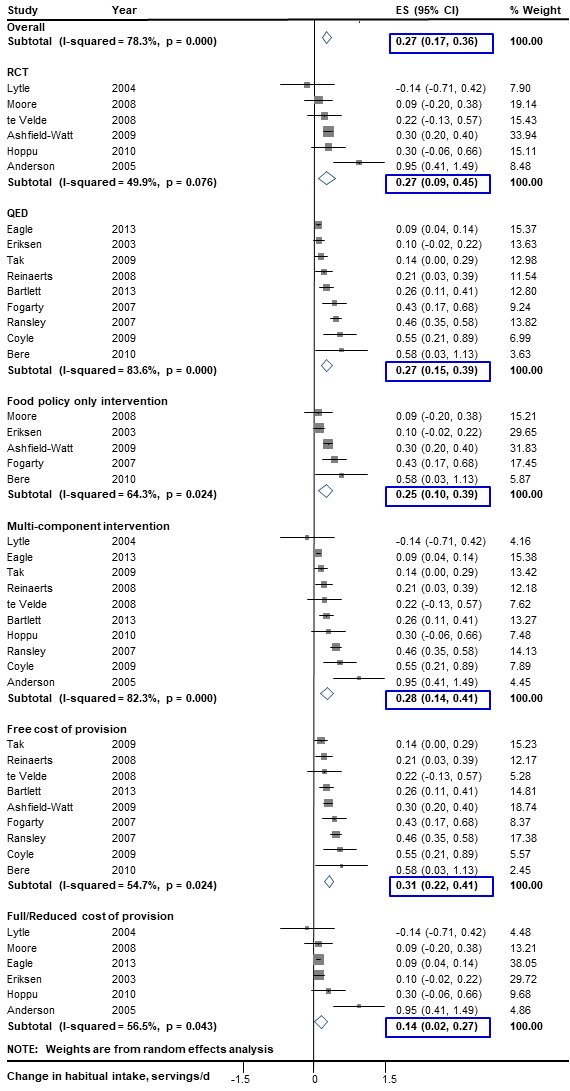 RCT, randomized controlled trial; QED, quasi-experimental design.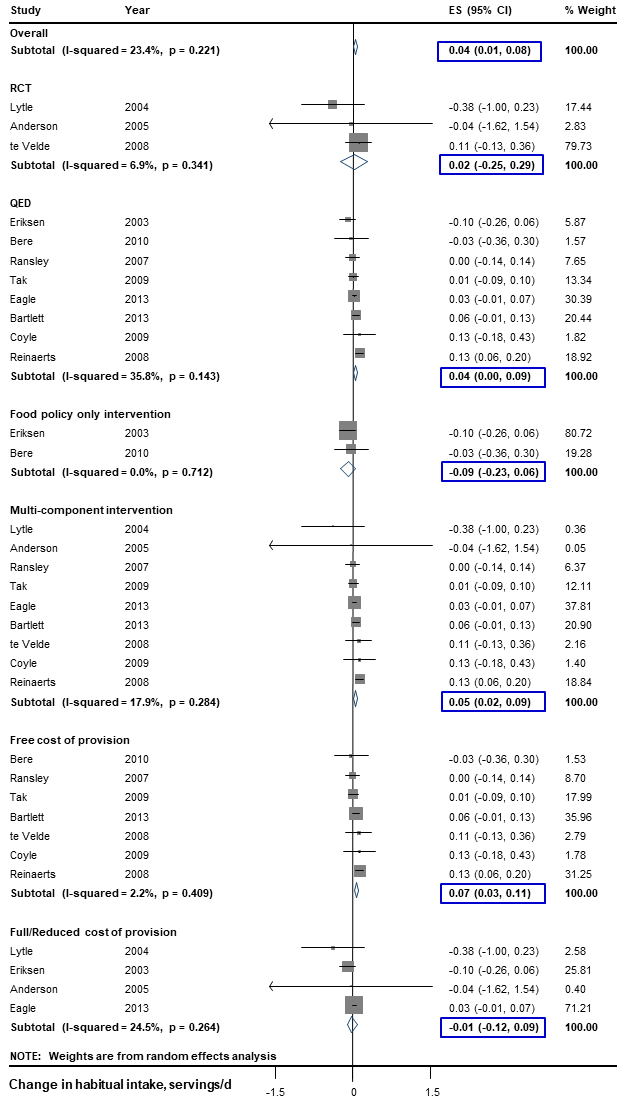 Figure B. Effect of direct provision of fruits and vegetables in schools on vegetable intake in children by prespecified sources of heterogeneity. Solid squares represent study specific changes in prevalence of overweight (≥85th to <95th percentile), obesity (≥95th percentile) or overweigh/obesity combined (≥85th percentile); and lines, 95% confidence intervals (CIs). Vertical line represents pooled effect size (ES); and open diamond, corresponding 95% CI. Multi-component strategies were included only if the food environment policy was a major component, judged qualitatively to be at least 30% of the overall intervention. The relative contribution of the food environment policy component to the overall intervention was qualitatively assessed as low (30 to <60%), medium (60 to <90%), and high (≥90%).RCT, randomized controlled trial; QED, quasi-experimental design.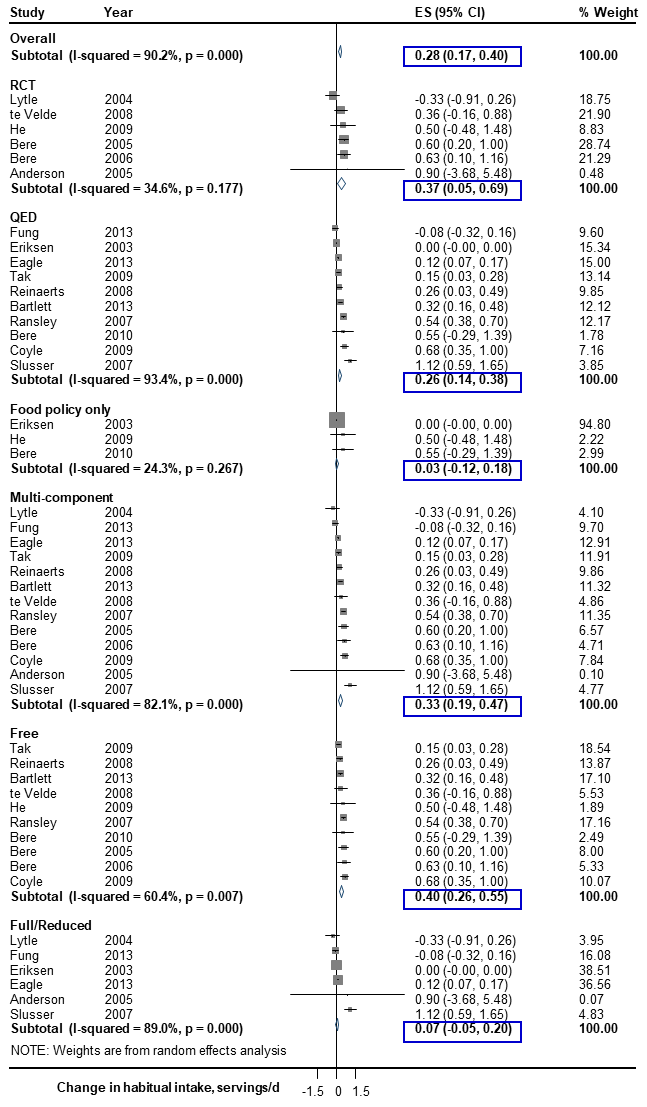 Figure C. Effect of direct provision of fruits and vegetables in schools on fruit and vegetable intake in children by prespecified sources of heterogeneity. Solid squares represent study specific changes in prevalence of overweight (≥85th to <95th percentile), obesity (≥95th percentile) or overweigh/obesity combined (≥85th percentile); and lines, 95% confidence intervals (CIs). Vertical line represents pooled effect size (ES); and open diamond, corresponding 95% CI. Multi-component strategies were included only if the food environment policy was a major component, judged qualitatively to be at least 30% of the overall intervention. The relative contribution of the food environment policy component to the overall intervention was qualitatively assessed as low (30 to <60%), medium (60 to <90%), and high (≥90%).RCT, randomized controlled trial; QED, quasi-experimental design.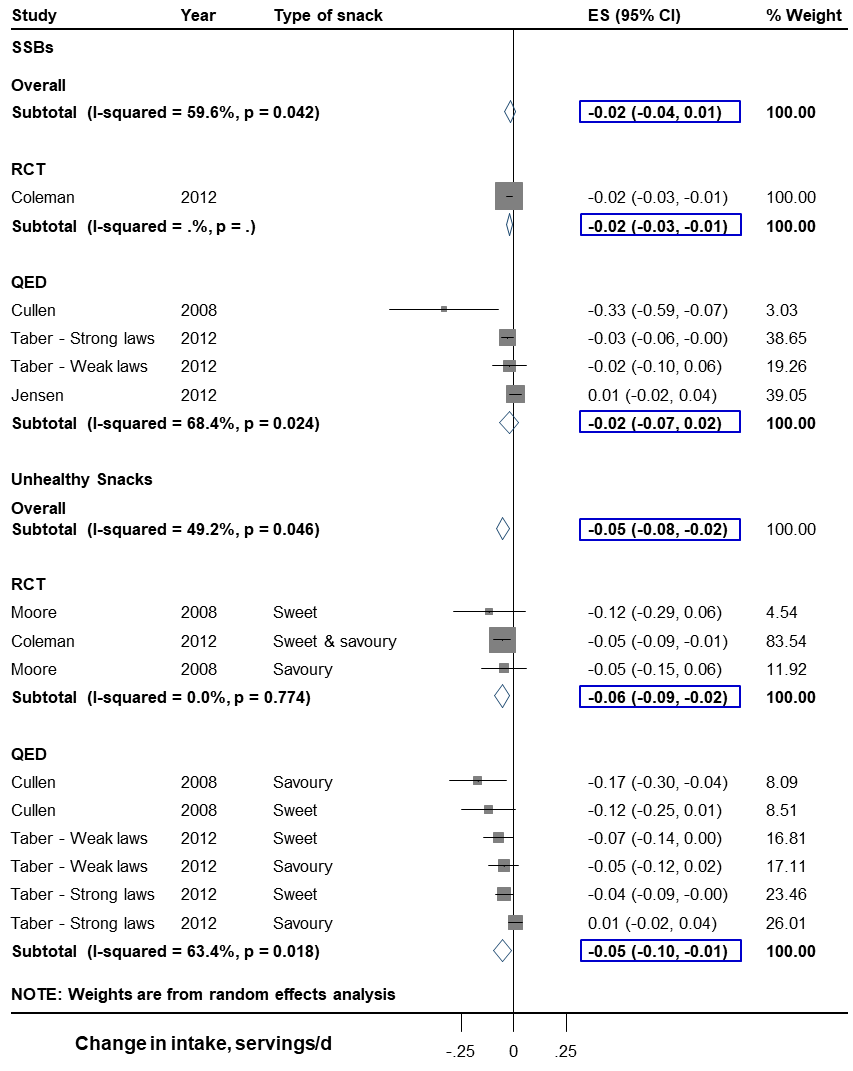 Figure D. Effect of competitive food and beverage standards in schools on sugar-sweetened beverages and unhealthy snack intake in children by prespecified sources of heterogeneity. Solid squares represent study specific changes in prevalence of overweight (≥85th to <95th percentile), obesity (≥95th percentile) or overweigh/obesity combined (≥85th percentile); and lines, 95% confidence intervals (CIs). Vertical line represents pooled effect size (ES); and open diamond, corresponding 95% CI. RCT, randomized controlled trial; QED, quasi-experimental design.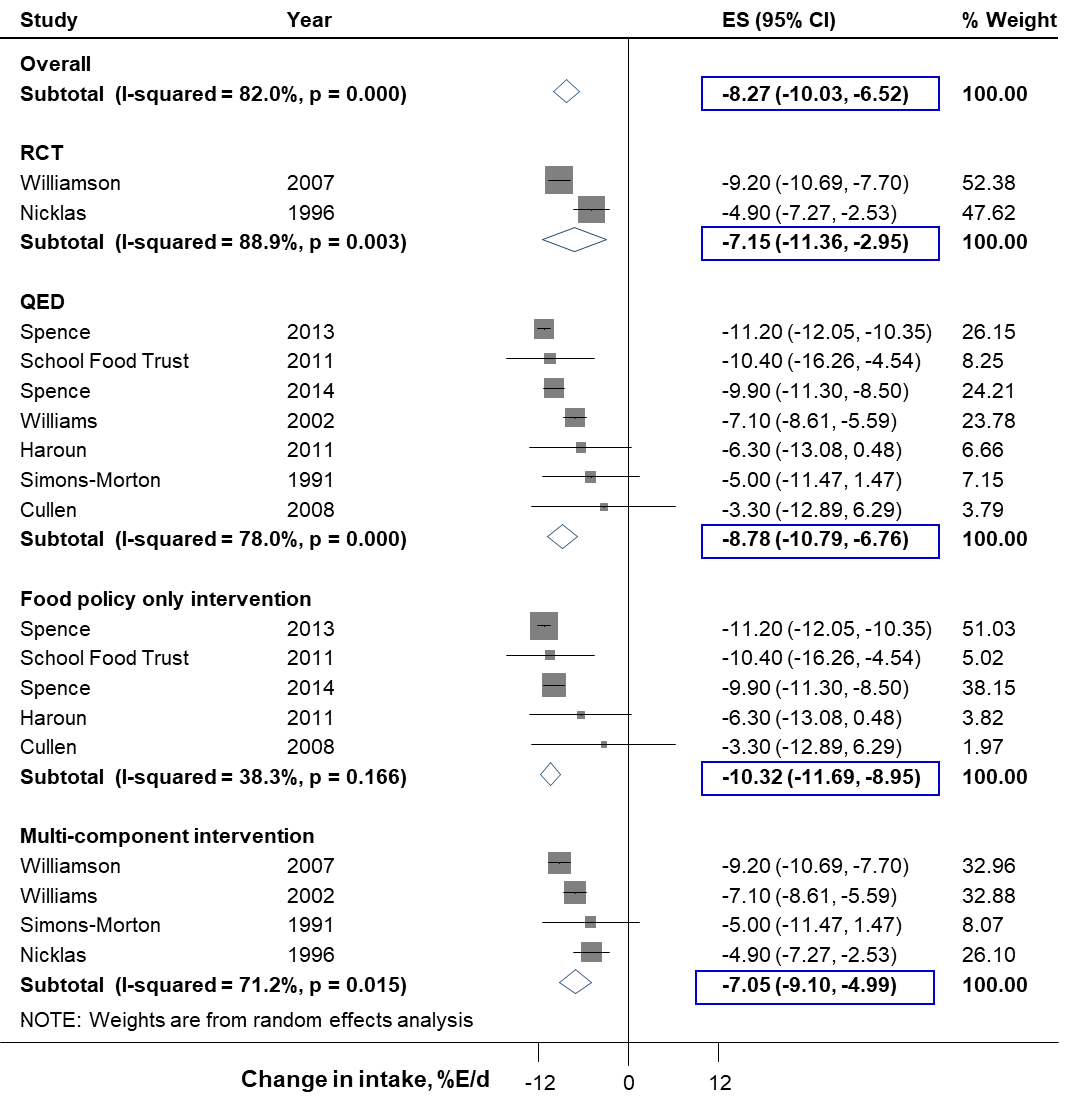 Figure E. Effect of school meal standards in schools on total fat intake in children by prespecified sources of heterogeneity. Solid squares represent study specific changes in prevalence of overweight (≥85th to <95th percentile), obesity (≥95th percentile) or overweigh/obesity combined (≥85th percentile); and lines, 95% confidence intervals (CIs). Vertical line represents pooled effect size (ES); and open diamond, corresponding 95% CI. Multi-component strategies were included only if the food environment policy was a major component, judged qualitatively to be at least 30% of the overall intervention. The relative contribution of the food environment policy component to the overall intervention was qualitatively assessed as low (30 to <60%), medium (60 to <90%), and high (≥90%).RCT, randomized controlled trial; QED, quasi-experimental design.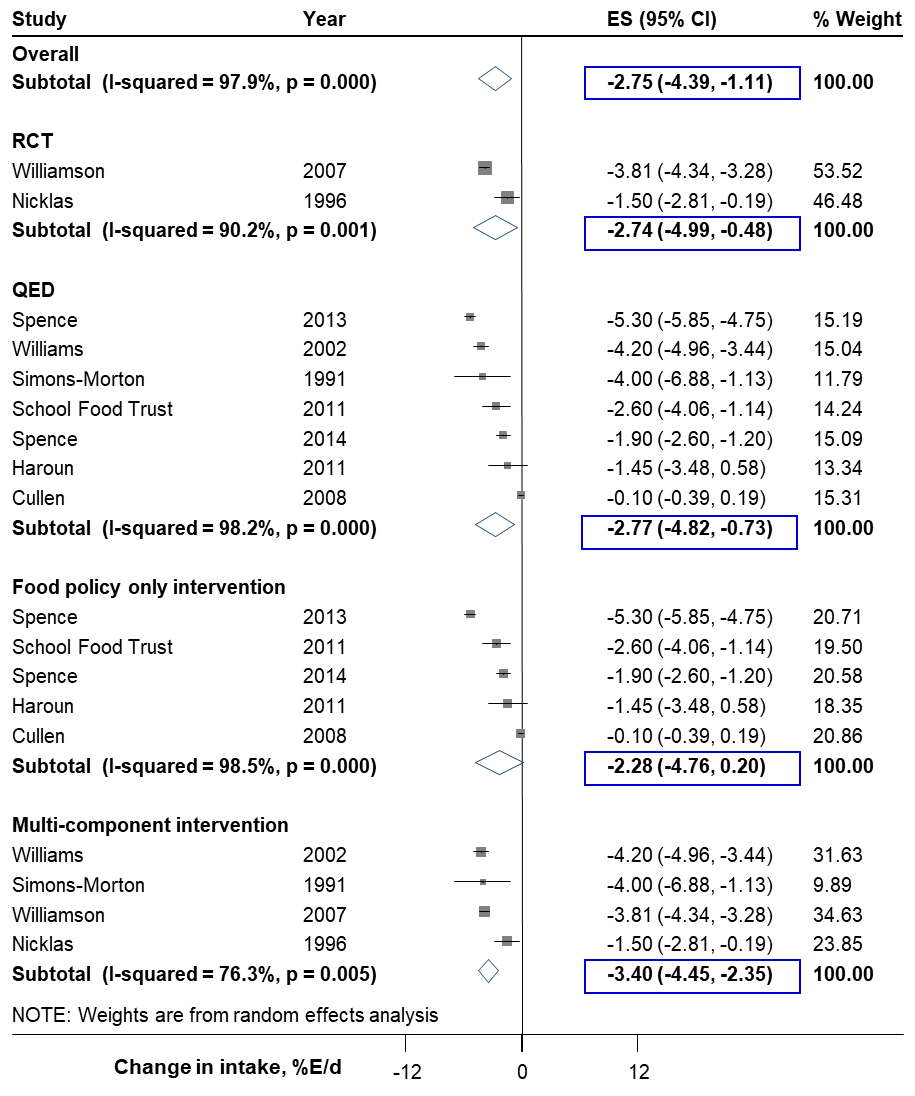 Figure F. Effect of school meal standards in schools on saturated fat intake in children by prespecified sources of heterogeneity. Solid squares represent study specific changes in prevalence of overweight (≥85th to <95th percentile), obesity (≥95th percentile) or overweigh/obesity combined (≥85th percentile); and lines, 95% confidence intervals (CIs). Vertical line represents pooled effect size (ES); and open diamond, corresponding 95% CI. Multi-component strategies were included only if the food environment policy was a major component, judged qualitatively to be at least 30% of the overall intervention. The relative contribution of the food environment policy component to the overall intervention was qualitatively assessed as low (30 to <60%), medium (60 to <90%), and high (≥90%).RCT, randomized controlled trial; QED, quasi-experimental design.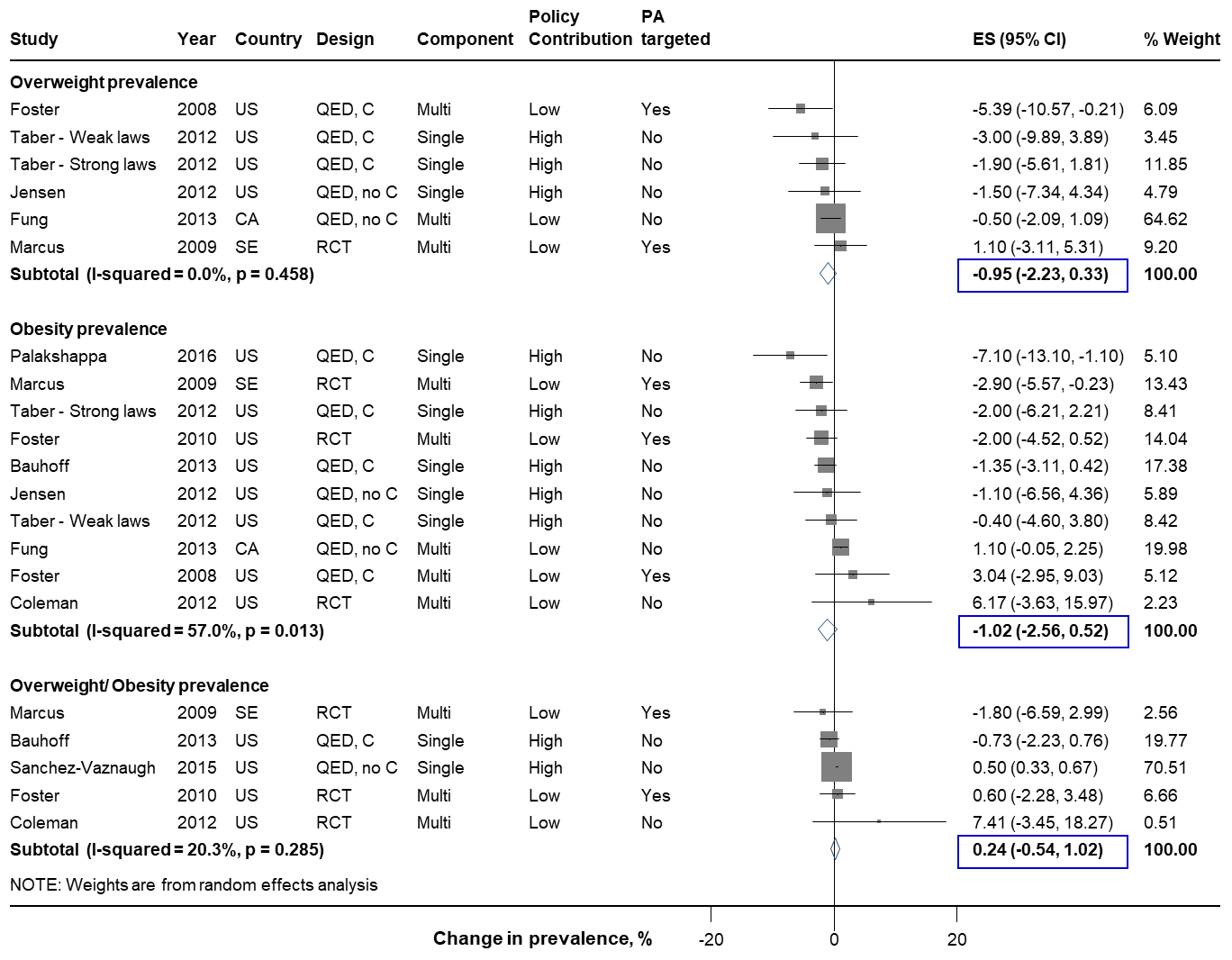 Figure G. Effect of competitive food and beverage standards in schools on overweight and obesity prevalence in children. Solid squares represent study specific changes in prevalence of overweight (≥85th to <95th percentile), obesity (≥95th percentile) or overweigh/obesity combined (≥85th percentile); and lines, 95% confidence intervals (CIs). Vertical line represents pooled effect size (ES); and open diamond, corresponding 95% CI. Multi-component strategies were included only if the food environment policy was a major component, judged qualitatively to be at least 30% of the overall intervention. The relative contribution of the food environment policy component to the overall intervention was qualitatively assessed as low (30 to <60%), medium (60 to <90%), and high (≥90%).   BMI, body mass index; PA, physical activity; RCT, randomized controlled trial; QED, quasi-experimental intervention with external control group; QED, no C, quasi-experimental intervention without external control group; CA, Canada; SE, Sweden; US, United States of America.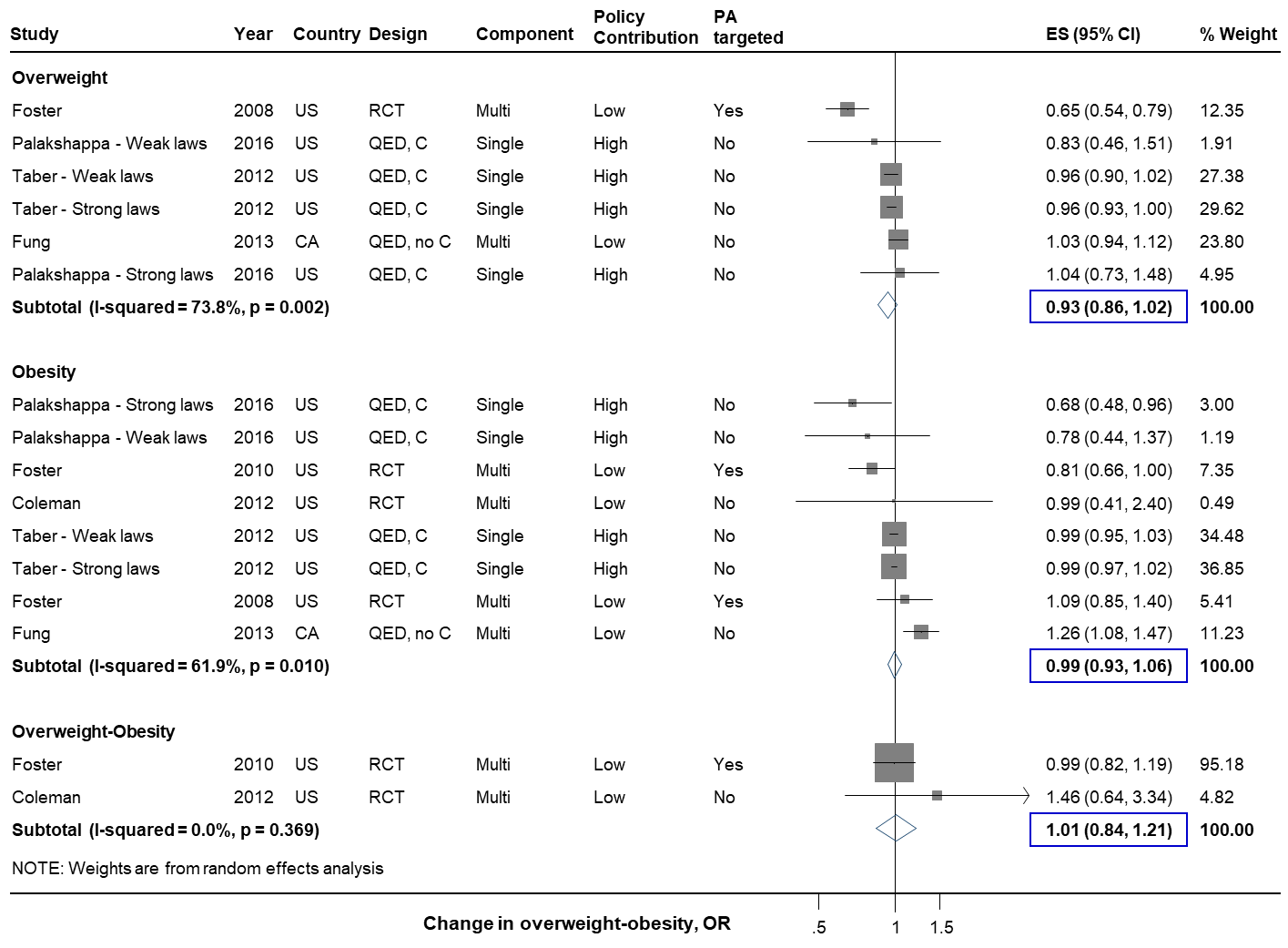 Figure H. Effect of competitive food and beverage standards in schools on odds of overweight and obesity in children. Solid squares represent study specific changes in odds of overweight (≥85th to <95th percentile), obesity (≥95th percentile) or overweigh/obesity combined (≥85th percentile); and lines, 95% confidence intervals (CIs). Vertical line represents pooled effect size (ES); and open diamond, corresponding 95% CI. Multi-component strategies were included only if food environment policy was a major component, judged qualitatively to be at least 30% of the overall intervention. The relative contribution of the food environment policy component to the overall intervention was qualitatively assessed as low (30 to <60%), medium (60 to <90%), and high (≥90%).  BMI, body mass index; PA, physical activity; RCT, randomized controlled trial; QED, quasi-experimental intervention with external control group; QED, no C, quasi-experimental intervention without external control group; CA, Canada; US, United States of America.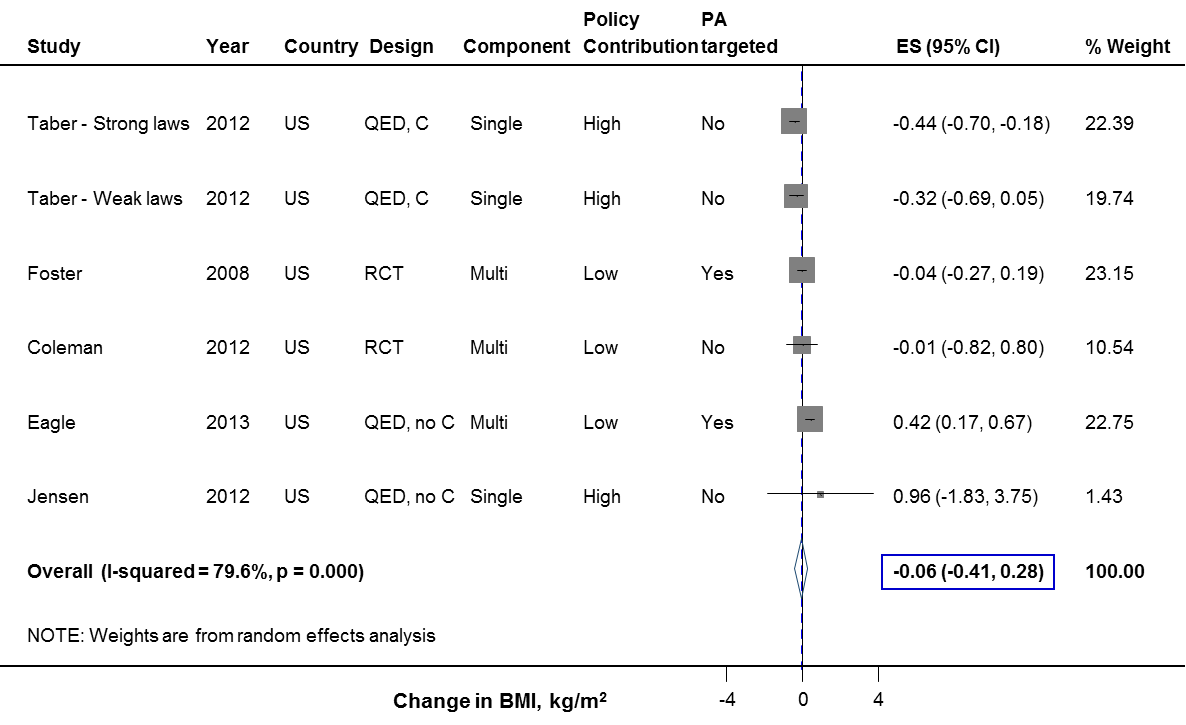 Figure I. Effect of competitive food and beverage standards in schools on BMI in children. Solid squares represent study specific continuous changes in body mass index (BMI, kg/m2); and lines, 95% confidence intervals (CIs). Vertical line represents pooled effect size (ES); and open diamond, corresponding 95% CI. Multi-component strategies were included only if food environment policy was a major component, judged qualitatively to be at least 30% of the overall intervention. The relative contribution of the food environment policy component to the overall intervention was qualitatively assessed as low (30 to <60%), medium (60 to <90%), and high (≥90%).PA, physical activity; RCT, randomized controlled trial; QED, quasi-experimental intervention with external control group; QED, no C, quasi-experimental intervention without external control group; US, United States of America.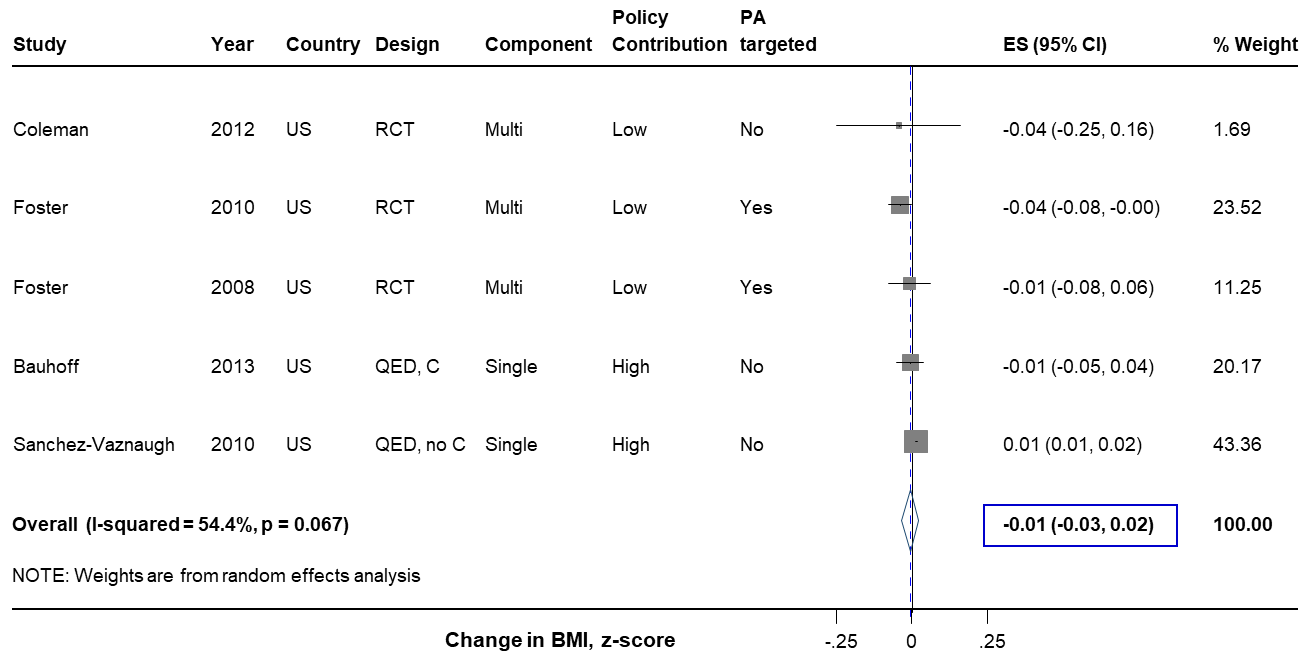 Figure J. Effect of competitive food and beverage standards in schools on BMI z-score in children. Solid squares represent study specific continuous changes in body mass index (BMI, z-score); and lines, 95% confidence intervals (CIs). Vertical line represents pooled effect size (ES); and open diamond, corresponding 95% CI. Multi-component strategies were included only if food environment policy was a major component, judged qualitatively to be at least 30% of the overall intervention. The relative contribution of the food environment policy component to the overall intervention was qualitatively assessed as low (30 to <60%), medium (60 to <90%), and high (≥90%).PA, physical activity; RCT, randomized controlled trial; QED, quasi-experimental intervention with external control group; QED, no C, quasi-experimental intervention without external control group; US, United States of America.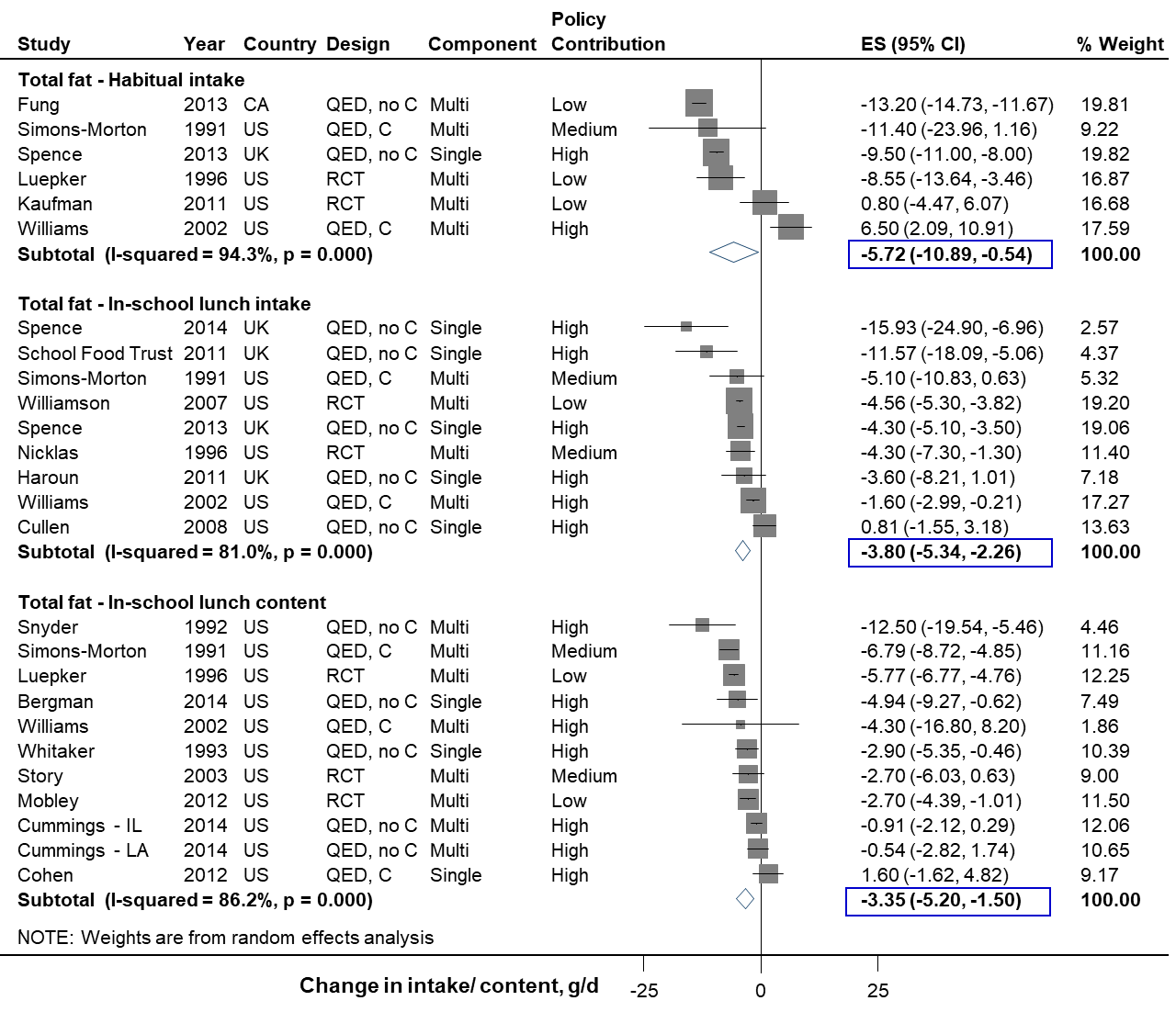 Figure K. Effect of school meal standards on total fat intake or meal content in children. Intakes represent total daily or in-school lunch consumption, and contents in-school lunch content. Solid squares represent study specific continuous changes in reported intakes or contents; and lines, 95% confidence intervals (CIs). Vertical line represents pooled effect size (ES); and open diamond, corresponding 95% CI. Multi-component strategies were included only if the food environment policy was a major component, judged qualitatively to be at least 30% of the overall intervention. The relative contribution of the food environment policy component to the overall intervention was qualitatively assessed as low (30 to <60%), medium (60 to <90%), and high (≥90%). In secondary analysis, in-school meal (lunch or breakfast) total fat consumption decreased by 3.71 g/d (N=10; -5.20, -2.22), and in-school meal total fat content decreased by 2.97 g/meal (N=15; -4.78, -1.16).RCT, randomized controlled trial; QED, quasi-experimental intervention with external control group; QED, no C, quasi-experimental intervention without external control group; UK, United Kingdom; US, United States of America.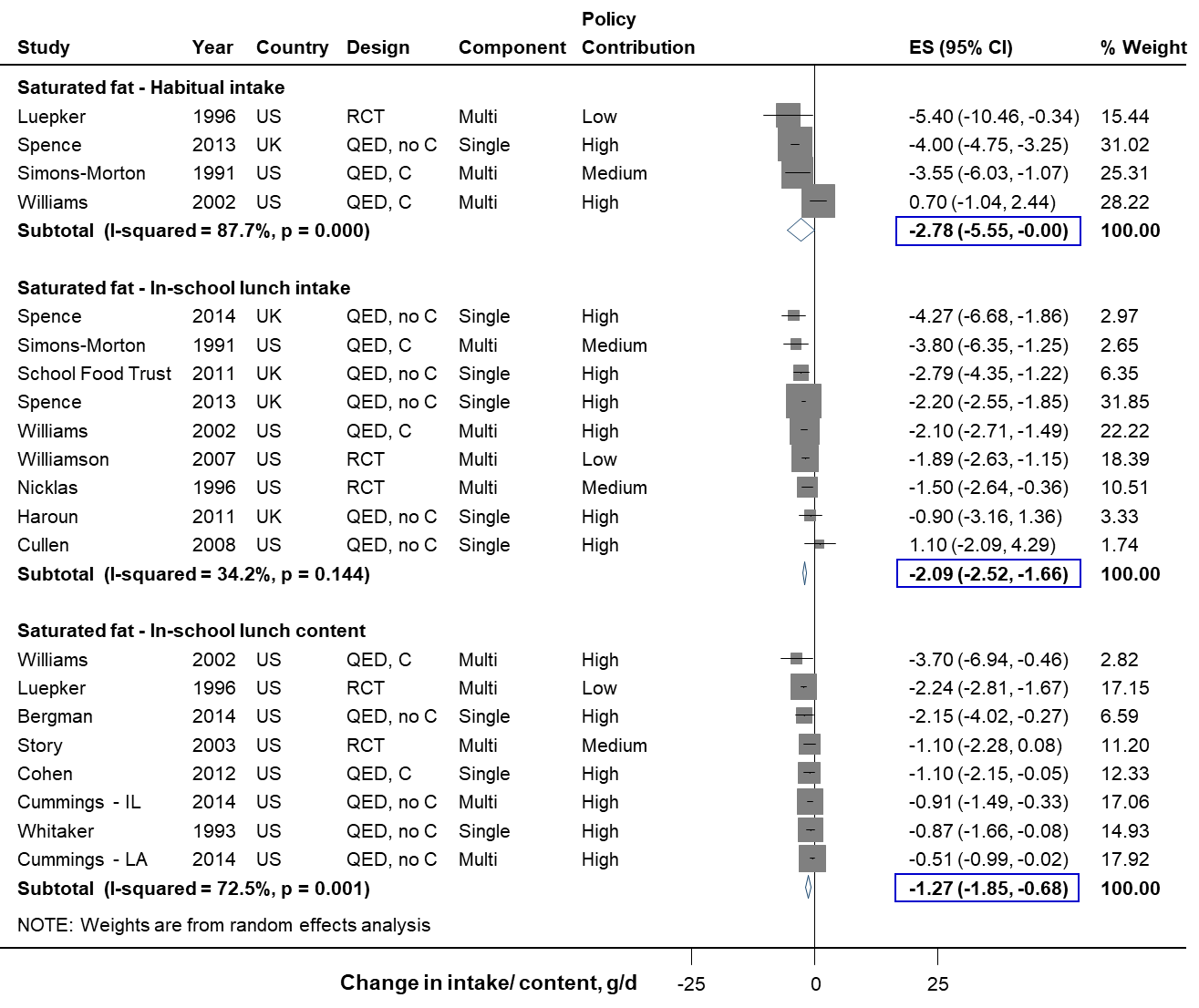 Figure L. Effect of school meal standards on saturated fat intake or meal content in children. Intakes represent total daily or in-school lunch consumption, and contents in-school lunch content. Solid squares represent study specific continuous changes in reported intakes; and lines, 95% confidence intervals (CIs). Vertical line represents pooled effect size (ES); and open diamond, corresponding 95% CI. Multi-component strategies were included only if the food environment policy was a major component, judged qualitatively to be at least 30% of the overall intervention. The relative contribution of the food environment policy component to the overall intervention was qualitatively assessed as low (30 to <60%), medium (60 to <90%), and high (≥90%). In secondary analysis, in-school meal (lunch or breakfast) saturated fat consumption decreased by 1.82 g/d (N=10; -2.53, -1.11), and in-school meal saturated fat content decreased by 1.27 g/meal (N=11; -1.94, -0.59). 
RCT, randomized controlled trial; QED, quasi-experimental intervention with external control group; QED, no C, quasi-experimental intervention without external control group; UK, United Kingdom; US, United States of America.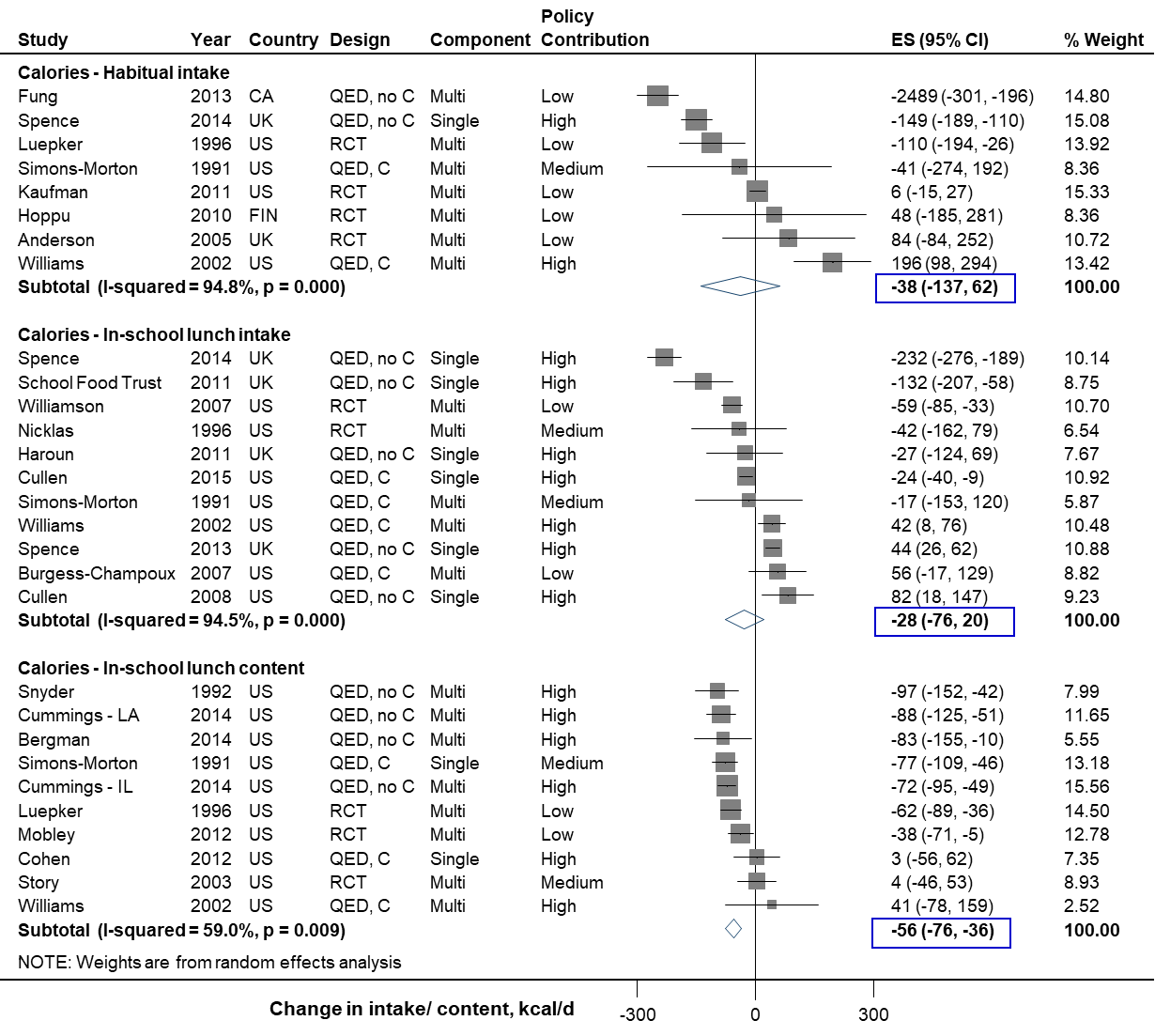 Figure M. Effect of school meal standards on total caloric intake or meal content in children. Intakes represent total daily or in-school lunch consumption, and contents in-school lunch content. Solid squares represent study specific continuous changes in reported intakes; and lines, 95% confidence intervals (CIs). Vertical line represents pooled effect size (ES); and open diamond, corresponding 95% CI. Multi-component strategies were included only if the food environment policy was a major component, judged qualitatively to be at least 30% of the overall intervention. The relative contribution of the food environment policy component to the overall intervention was qualitatively assessed as low (30 to <60%), medium (60 to <90%), and high (≥90%). In secondary analysis, in-school meal (lunch or breakfast) caloric consumption decreased by 29 kcal/d (N=12; -76, 18), and in-school meal caloric content decreased by 57 kcal/meal (N=14; -98, -16).
RCT, randomized controlled trial; QED, quasi-experimental intervention with external control group; QED, no C, quasi-experimental intervention without external control group; CA, Canada; FIN, Finland; UK, United Kingdom; US, United States of America.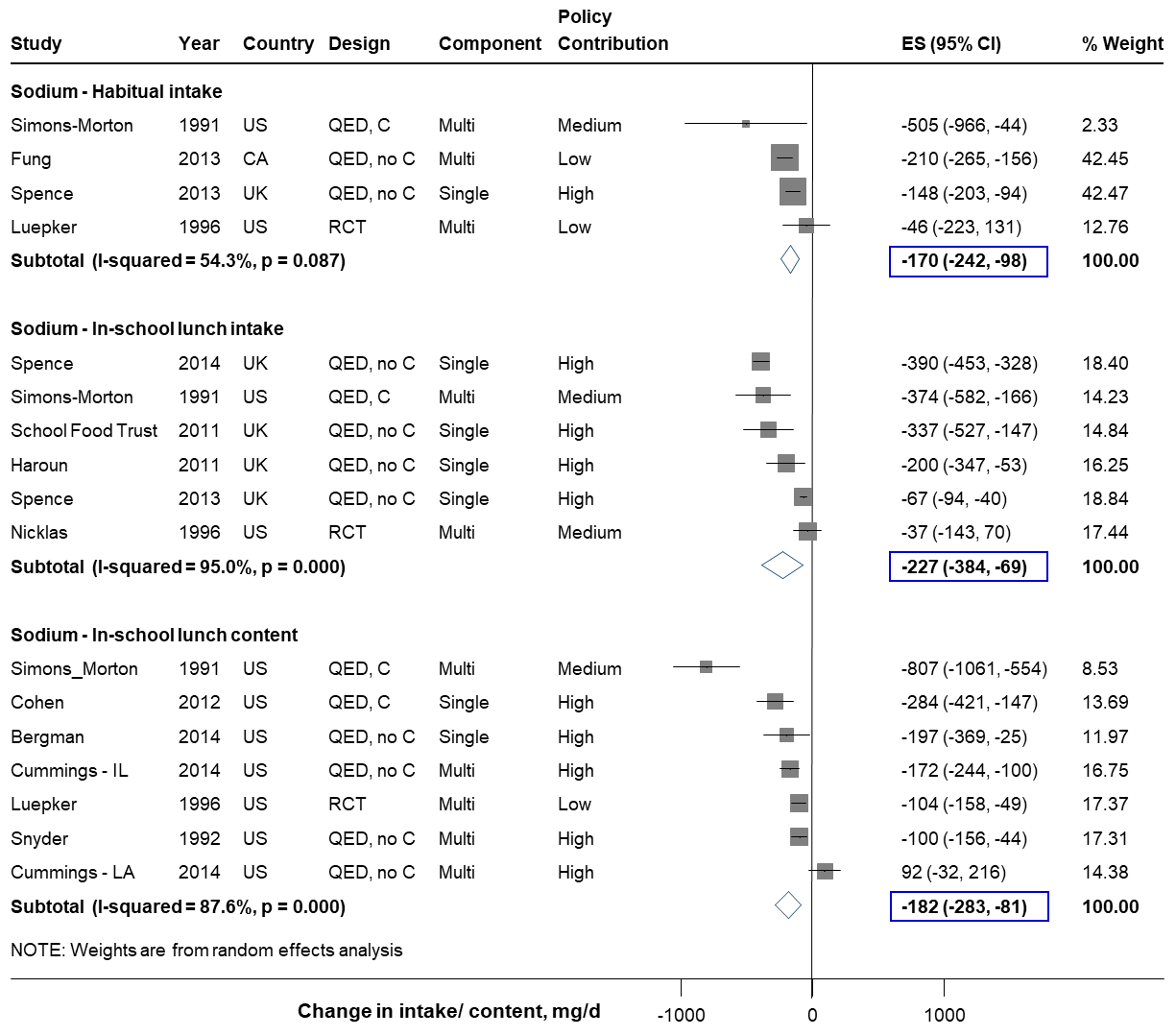 Figure N. Effect of school meal standards on sodium intake or meal content in children. Intakes represent total daily or in-school lunch consumption, and contents in-school lunch content. Solid squares represent study specific continuous changes in reported intakes; and lines, 95% confidence intervals (CIs). Vertical line represents pooled effect size (ES); and open diamond, corresponding 95% CI. Multi-component strategies were included only if the food environment policy was a major component, judged qualitatively to be at least 30% of the overall intervention. The relative contribution of the food environment policy component to the overall intervention was qualitatively assessed as low (30 to <60%), medium (60 to <90%), and high (≥90%). In secondary analysis, in-school meal (lunch or breakfast) sodium consumption decreased by 221 mg/d (N=7; -371, -71), and in-school meal sodium content decreased by 172 mg/meal (N=10; -287, -57).
RCT, randomized controlled trial; QED, quasi-experimental intervention with external control group; QED, no C, quasi-experimental intervention without external control group; CA, Canada; UK, United Kingdom; US, United States of America.     Fruit intake					         Vegetable intake 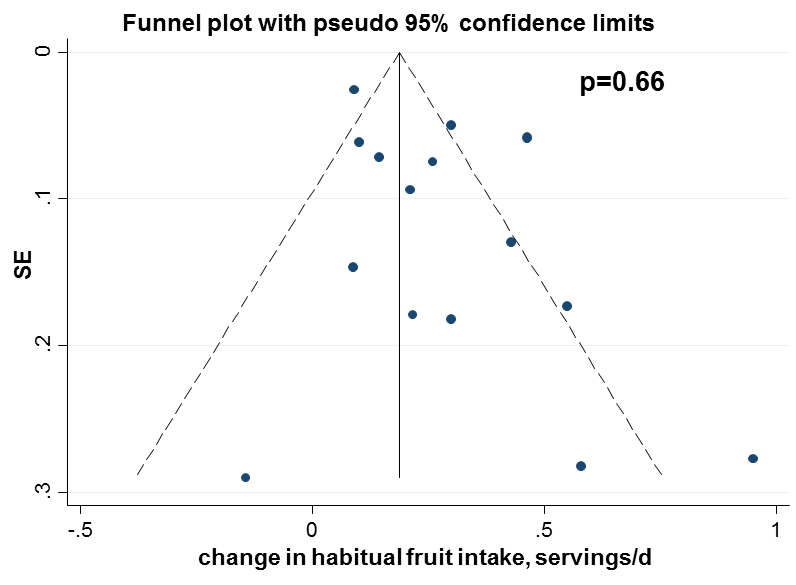 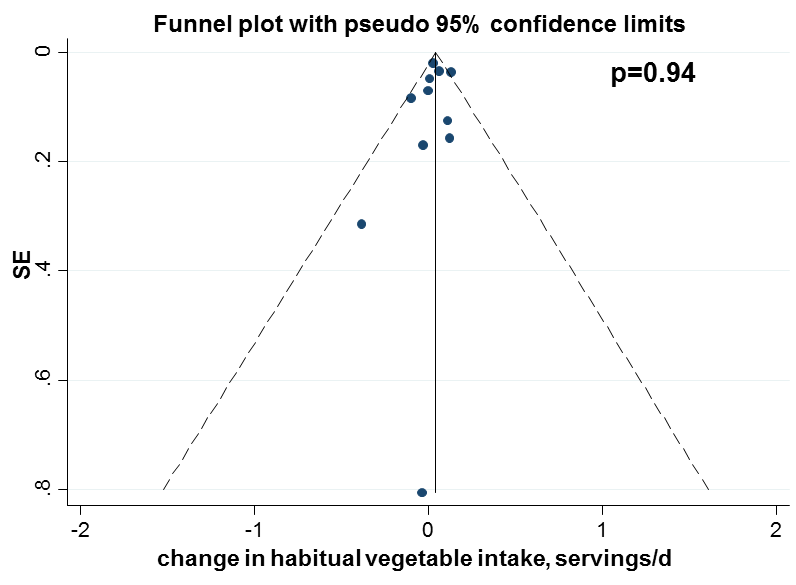                        Fruit and vegetable intake			           Caloric intake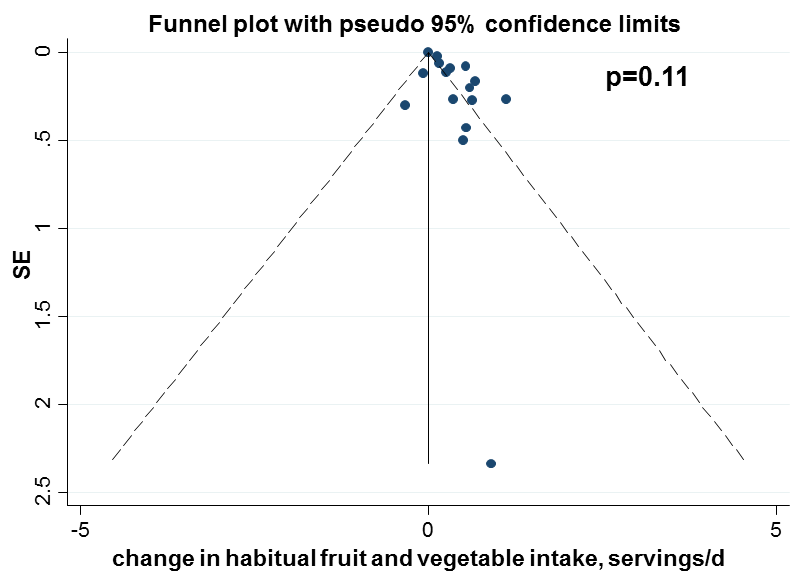 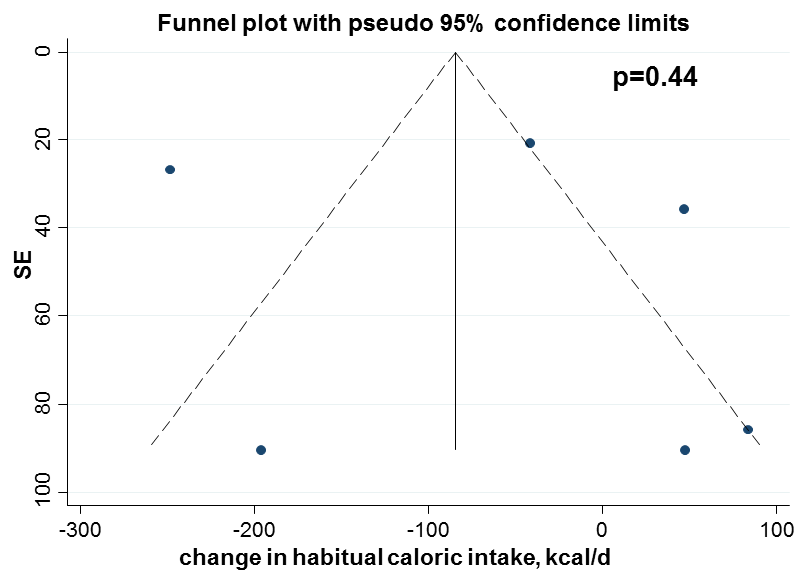 Figure O. Begg’s funnel plots for graphical evaluation of potential publication bias for the effect of direct provision of fruits and vegetables in schools on fruit, vegetable and caloric intake in children. Intakes represent total daily (not just in-school consumption). P-values based on the Begg’s adjusted rank-correlation test for presence of publication bias.SSB intake					Unhealthy snack intake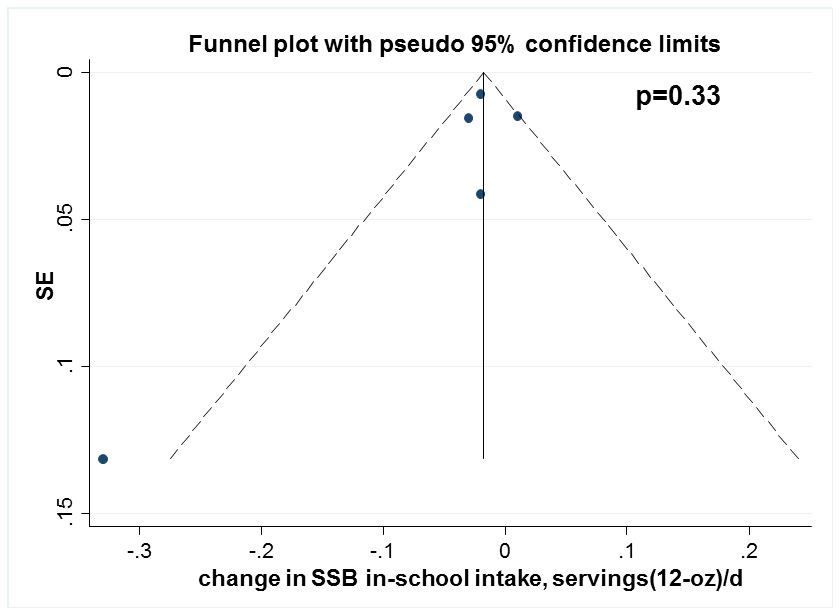 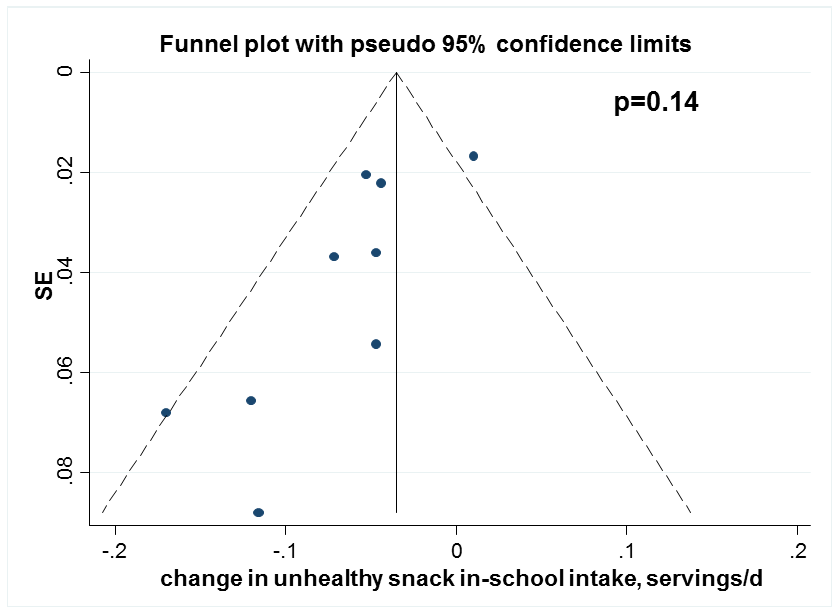 Obesity prevalence					BMI 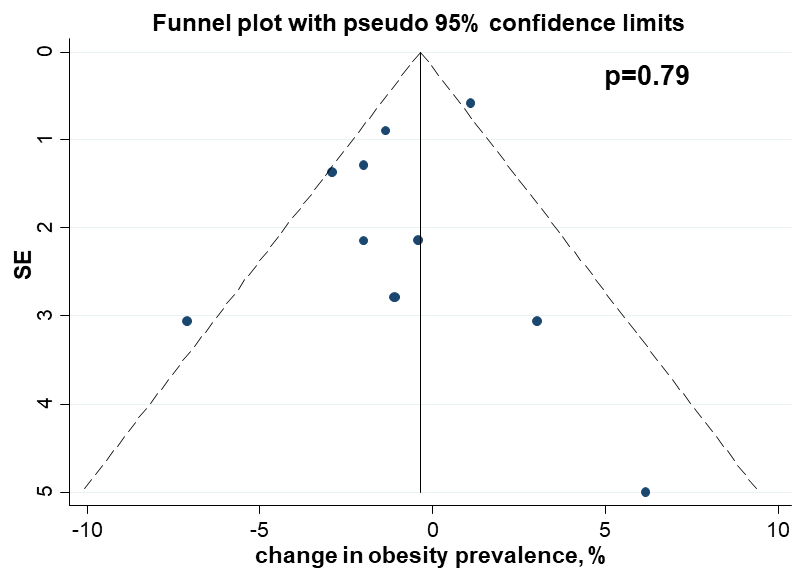 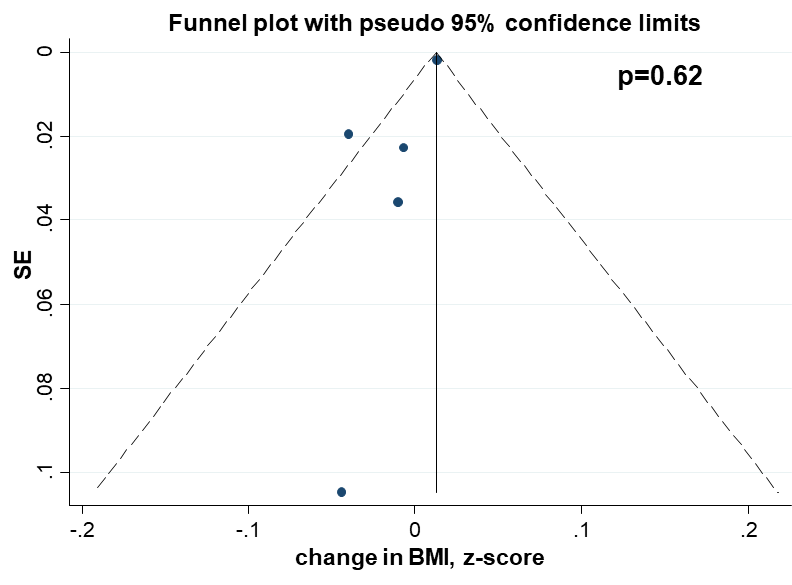 Caloric intake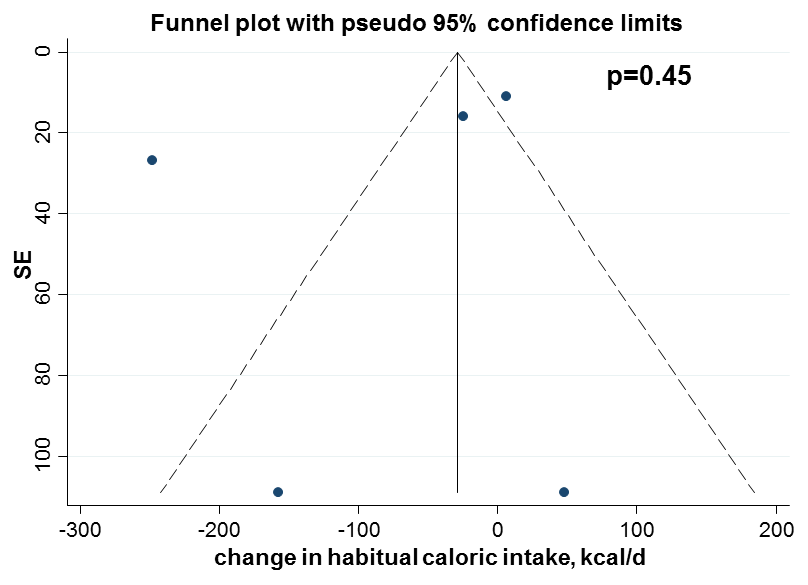 Figure P. Begg’s funnel plots for graphical evaluation of potential publication bias for the effect of competitive food and beverage standards in schools on dietary intakes or adiposity in children. Intakes represent total in-school consumption. P-values based on the Begg’s adjusted rank-correlation test for presence of publication bias.Total fat intake				Saturated fat intake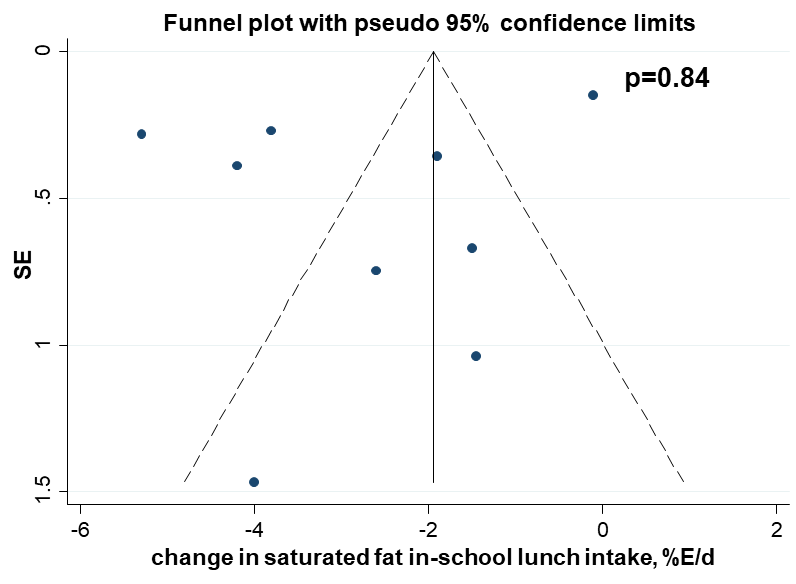 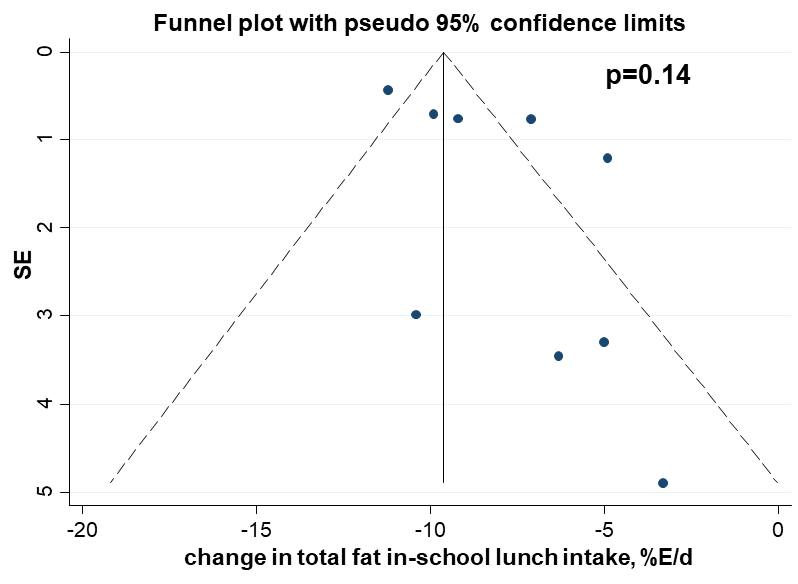 Total fat lunch content				Saturated fat lunch content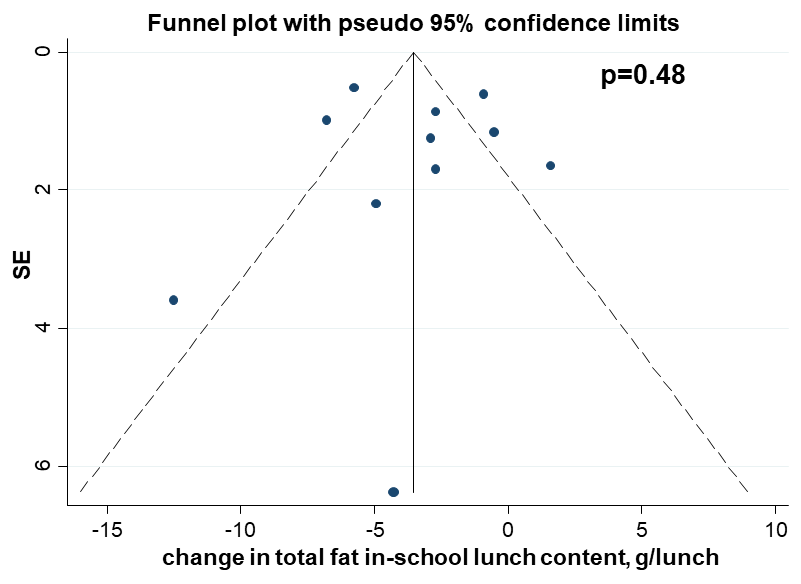 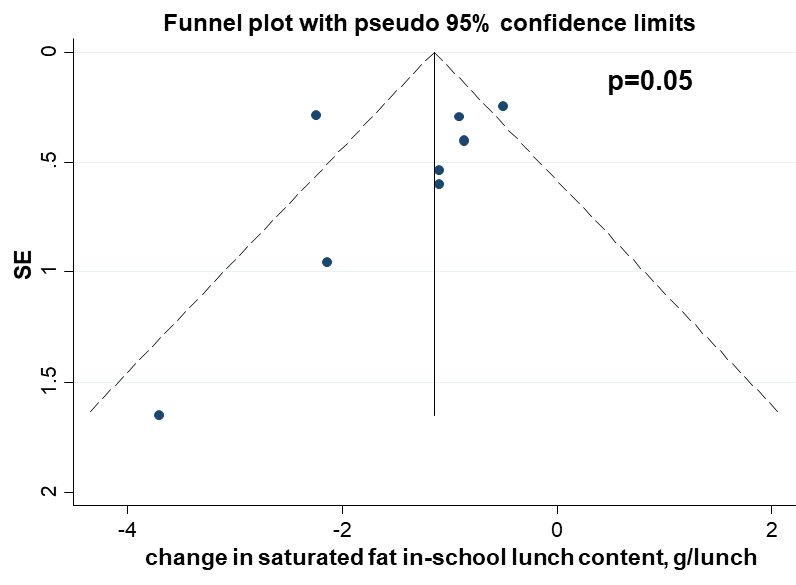 Caloric intake		 		Caloric content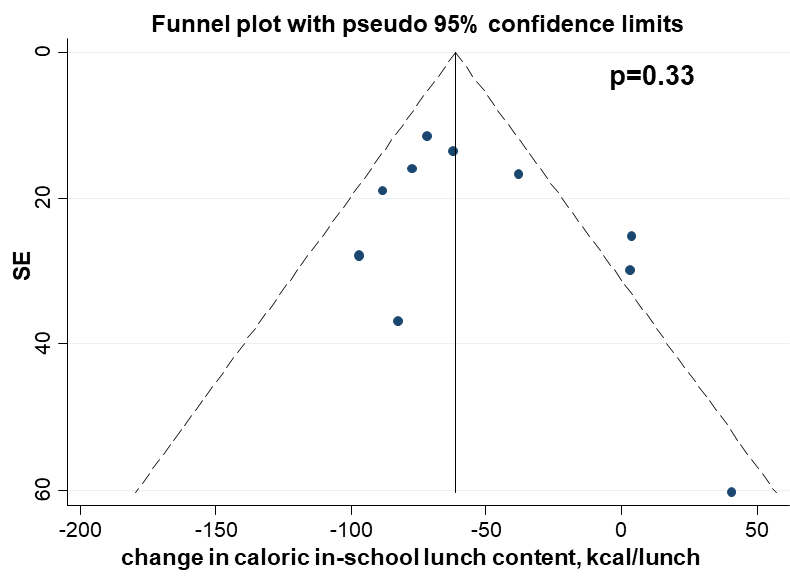 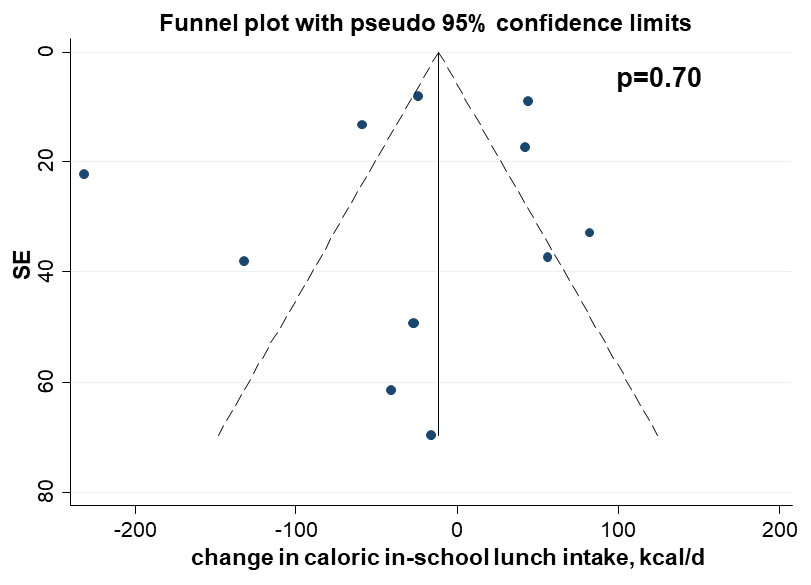 Sodium intake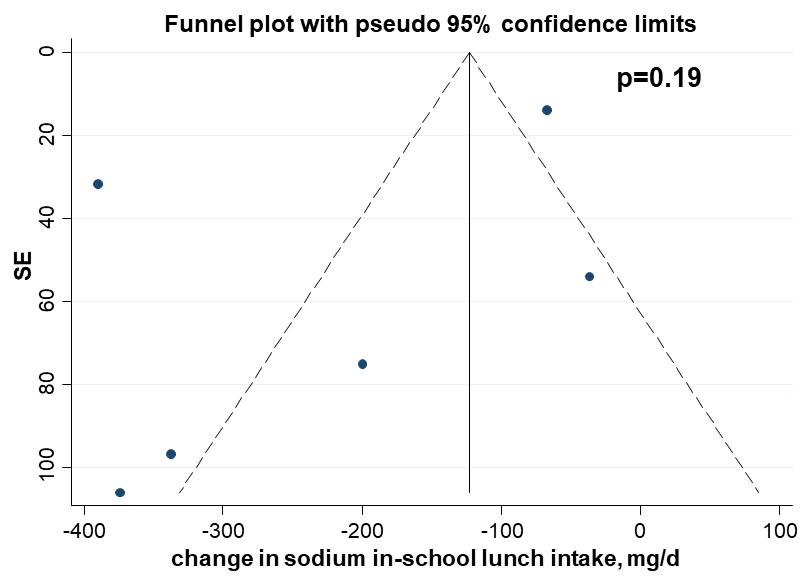 Figure Q. Begg’s funnel plots for graphical evaluation of potential publication bias for the effect of school meal standards on dietary intakes or meal contents in children. Intakes represent in-school lunch consumption. P-values based on the Begg’s adjusted rank-correlation test for presence of publication bias.References1.	Haroun D, Harper C, Wood L, Nelson M. The impact of the food-based and nutrient-based standards on lunchtime food and drink provision and consumption in primary schools in England. Public Health Nutr. 2011;14(2):209-218.2.	Hoppu U, Lehtisalo J, Kujala J, et al. The diet of adolescents can be improved by school intervention. Public Health Nutr. 2010;13(6A):973-979.Section/topic #Checklist item Reported on TITLE TITLE TITLE Title 1Identify the report as a systematic review, meta-analysis, or both. Title pageABSTRACT ABSTRACT ABSTRACT Structured summary 2Provide a structured summary including, as applicable: background; objectives; data sources; study eligibility criteria, participants, and interventions; study appraisal and synthesis methods; results; limitations; conclusions and implications of key findings; systematic review registration number. AbstractINTRODUCTION INTRODUCTION INTRODUCTION Rationale 3Describe the rationale for the review in the context of what is already known. IntroductionObjectives 4Provide an explicit statement of questions being addressed with reference to participants, interventions, comparisons, outcomes, and study design (PICOS). IntroductionMETHODS METHODS METHODS Protocol and registration 5Indicate if a review protocol exists, if and where it can be accessed (e.g., Web address), and, if available, provide registration information including registration number. Appendix B in S1 File – Study protocolEligibility criteria 6Specify study characteristics (e.g., PICOS, length of follow-up) and report characteristics (e.g., years considered, language, publication status) used as criteria for eligibility, giving rationale. Primary exposures and outcomes; study selection; study protocolInformation sources 7Describe all information sources (e.g., databases with dates of coverage, contact with study authors to identify additional studies) in the search and date last searched. Search strategy; study protocol  Search 8Present full electronic search strategy for at least one database, including any limits used, such that it could be repeated. Search query for PubMed/ MedlineStudy selection 9State the process for selecting studies (i.e., screening, eligibility, included in systematic review, and, if applicable, included in the meta-analysis). Search strategy; study protocol  Data collection process 10Describe method of data extraction from reports (e.g., piloted forms, independently, in duplicate) and any processes for obtaining and confirming data from investigators. Data extraction; study protocolData items 11List and define all variables for which data were sought (e.g., PICOS, funding sources) and any assumptions and simplifications made. Data extraction; study protocolRisk of bias in individual studies 12Describe methods used for assessing risk of bias of individual studies (including specification of whether this was done at the study or outcome level), and how this information is to be used in any data synthesis. Data extraction; Table A in, S1 File; statistical analysis Summary measures 13State the principal summary measures (e.g., risk ratio, difference in means). Statistical analysisSynthesis of results 14Describe the methods of handling data and combining results of studies, if done, including measures of consistency (e.g., I2) for each meta-analysis. Statistical analysisRisk of bias across studies 15Specify any assessment of risk of bias that may affect the cumulative evidence (e.g., publication bias, selective reporting within studies). Statistical analysisAdditional analyses 16Describe methods of additional analyses (e.g., sensitivity or subgroup analyses, meta-regression), if done, indicating which were pre-specified. Statistical analysisRESULTS RESULTS RESULTS Study selection 17Give numbers of studies screened, assessed for eligibility, and included in the review, with reasons for exclusions at each stage, ideally with a flow diagram. Figure 1Study characteristics 18For each study, present characteristics for which data were extracted (e.g., study size, PICOS, follow-up period) and provide the citations. Table 1 Risk of bias within studies 19Present data on risk of bias of each study and, if available, any outcome level assessment (see item 12). Table 1 Results of individual studies 20For all outcomes considered (benefits or harms), present, for each study: (a) simple summary data for each intervention group (b) effect estimates and confidence intervals, ideally with a forest plot. Figures 2-4; Figures G-N in S1 FileSynthesis of results 21Present the main results of the review. If meta-analyses are done, include for each, confidence intervals and measures of consistency. Figures 2-4; Figures G-N in S1 File; Table B in S1 FileRisk of bias across studies 22Present results of any assessment of risk of bias across studies (see Item 15). Figures O-Q in S1 FileAdditional analysis 23Give results of additional analyses, if done (e.g., sensitivity or subgroup analyses, meta-regression [see Item 16]). Table 2; Tables C and D in S1 File; Figures A-F in S1 FileDISCUSSION DISCUSSION DISCUSSION Summary of evidence 24Summarize the main findings including the strength of evidence for each main outcome; consider their relevance to key groups (e.g., healthcare providers, users, and policy makers). Discussion, 1st paragraphLimitations 25Discuss limitations at study and outcome level (e.g., risk of bias), and at review-level (e.g., incomplete retrieval of identified research, reporting bias). Discussion, 8th paragraphConclusions 26Provide a general interpretation of the results in the context of other evidence, and implications for future research. Discussion, conclusionsFUNDING FUNDING FUNDING Funding 27Describe sources of funding for the systematic review and other support (e.g., supply of data); role of funders for the systematic review. Funding; role of funding sourceCriterion RangeDescriptionDescriptionDesign0-11if randomized trial0if quasi-experimental design of any kindAssessment ofintervention/exposure0-11if the intervention/exposure has been clearly defined and measured0if the intervention/exposure has not been clearly defined and measuredAssessment of outcome0-11if the outcome has been clearly defined and measured0if the outcome definition and measurement has not been clearly describedControl for confounding0-11if RCT or sufficient/ appropriate control for major confounders0if insufficient control for major confoundersEvidence of selection bias0-11if absence of evidence for selection bias0if substantial presence of evidence for selection biasStrategy/ Dietary TargetIntake/ ContentStudies in Meta-analysisaUnit of ChangeMean Change 
(95% CI) bDirect Provision of Healthful Foods and BeveragesDirect Provision of Healthful Foods and BeveragesDirect Provision of Healthful Foods and BeveragesDirect Provision of Healthful Foods and BeveragesDirect Provision of Healthful Foods and BeveragesFruitsHabitual intake c, d15 (15)servings (80 g)/d0.27 (0.17, 0.36)Habitual intake - Sustainability3 (3)servings (80 g)/d-0.18 (-0.51, 0.15)In-school total intake c5 (5)servings (80 g)/d0.27 (0.13, 0.42)Vegetables Habitual intake c, d11 (11)servings (80 g)/d0.04 (0.01, 0.08)In-school total intake c3 (3)servings (80 g)/d0.03 (-0.06, 0.11)Fruits and vegetables Habitual intake c, d16 (16)servings (80 g)/d0.28 (0.17, 0.40)In-school total intake c, d6 (6)servings (80 g)/d0.38 (0.23, 0.53)Total caloriesHabitual intake d6 (6)kcal/d-56 (-174, 62)WaterHabitual intake3 (3)glasses (8-oz)/d0.33 (-0.27, 0.93)Obesity2 (2)odds ratio1.25 (1.07, 1.46)Overweight/ Obesity2 (2)odds ratio1.04 (0.91, 1.19)BMI3 (3)kg/m20.19 (-0.12, 0.50)2 (2)z-score0.01 (-0.04, 0.05)Competitive Food and Beverage StandardsCompetitive Food and Beverage StandardsCompetitive Food and Beverage StandardsSugar-sweetened beveragesHabitual intake c3 (3)servings (12-oz)/d-0.18 (-0.31, -0.05)In-school total intake c, d4 (5)servings (12-oz)/d-0.02 (-0.04, 0.01)Unhealthy snacksHabitual intake c2 (3)servings/d-0.17 (-0.22, -0.13)In-school total intake c, d4 (9)servings/d-0.05 (-0.08, -0.02)Total caloriesHabitual intake d5 (5)kcal/d-79 (-179, 21)In-school lunch intake3 (3)kcal/d-49 (-196, 99)Total fat Habitual intake3 (3)%E/d-1.94 (-2.27, -1.61)In-school lunch intake2 (2)%E/d-8.32 (-13.13, -3.51)Habitual intake3 (3)g/d-8.18 (-15.54, -0.82)In-school lunch intake3 (3)g/d-0.55 (-3.31, 2.22)Saturated fatIn-school lunch intake2 (2)g/d-0.20 (-2.10, 1.70)Overweight5 (6)prevalence % c, d-0.95 (-2.23, 0.33)4 (6)odds ratio c0.93 (0.86, 1.02)Obesity 9 (10)prevalence % c, d-1.02 (-2.56, 0.52)6 (8)odds ratio c, d0.99 (0.93, 1.06)Overweight/ Obesity 5 (5)prevalence % c, d0.24 (-0.54, 1.02)2 (2)odds ratio c1.01 (0.84, 1.21)BMI5 (6) kg/m2 c, d-0.06 (-0.41, 0.28)5 (5)z-score c, d-0.01 (-0.03, 0.02)School Meal StandardsFruitsHabitual intake2 (2)servings (80 g)/d0.76 (0.37, 1.16)In-school lunch intake4 (4)servings (80 g)/d0.01 (-0.06, 0.07)VegetablesHabitual intake2 (2)servings (80 g)/d0.30 (-0.001, 0.59)In-school lunch intake4 (4)servings (80 g)/d0.003 (-0.11, 0.12)Fruits and vegetablesHabitual intake d5 (5)servings (80 g)/d0.12 (-0.08, 0.31)In-school lunch intake d5 (5)servings (80 g)/d0.00 (-0.12, 0.12)Total fatHabitual intake c, d6 (6)%E/d-1.49 (-2.42, -0.57)In-school lunch intake c, d9 (9)%E/d-8.27 (-10.03, -6.52)In-school meal intake e9 (10)%E/d-7.12 (-9.48, -4.75)Habitual intake c, d6 (6)g/d-5.72 (-10.89, -0.54)In-school lunch intake c, d9 (9)g/d-3.80 (-5.34, -2.26)In-school meal intake e9 (10)g/d-3.71 (-5.20, -2.22)In-school lunch content c, d10 (11)g/lunch-3.35 (-5.20, -1.50)In-school breakfast content3 (4)g/breakfast-1.93 (-6.72, 2.87)In-school meal content e11 (15)g/meal-2.97 (-4.78, -1.16)Saturated fat Habitual intake c4 (4)%E/d-0.93 (-1.15, -0.70)In-school lunch intake c, d9 (9)%E/d-2.75 (-4.39, -1.11)In-school meal intake e9 (10)%E/d-2.46 (-4.04, -0.89)Habitual intake c4 (4) g/d-2.78 (-5.55, -0.004)In-school lunch intake c, d9 (9)g/d-2.09 (-2.52, -1.66)In-school meal intake e9 (10)g/d-1.82 (-2.53, -1.11)In-school lunch content c, d7 (8)g/lunch-1.27 (-1.85, -0.68)In-school meal content e8 (11)g/meal-1.27 (-1.94, -0.59)Total caloriesHabitual intake c, d8 (8)kcal/d-38 (-137, 62)In-school lunch intake c, d11 (11)kcal/d-28 (-76, 20)In-school meal intake e11 (12)kcal/d-29 (-76, 18)In-school lunch content c, d9 (10)kcal/lunch-56 (-76, -36)In-school breakfast content3 (4)kcal/breakfast-73 (-224, 78)In-school meal content e10 (14)kcal/meal-57 (-98, -16)SodiumHabitual intake c4 (4)mg/d-170 (-242, -98)In-school lunch intake c, d6 (6)mg/d-227 (-384, -69)In-school meal intake e6 (7)mg/d-221 (-371, -71)In-school lunch content c, d6 (7)mg/lunch-182 (-283, -81)In-school meal content e7 (10)mg/meal-172 (-287, -57)Milk/ Milk productsHabitual intake2 (2)cups/d0.22 (0.17, 0.28)FiberHabitual intake3 (3)g/d0.08 (-0.84, 1.00)In-school lunch intake2 (2)g/d0.55 (-1.90, 3.00)In-school lunch content2 (2)g/lunch2.07 (-0.66, 4.8)In-school meal content e2 (3)g/meal1.09 (0.27, 1.92)Whole grainsHabitual intake2 (2)servings/d0.14 (-0.11, 0.39)In-school lunch intake2 (2)0.49 (-0.37, 1.35)Total carbohydratesIn-school lunch intake2 (3)%E/d8.17 (0.70, 15.65)In-school lunch intake2 (3)g/d7.42 (-6.01, 20.84)Less “healthy” selections gIn-school lunch selection f3 (5)%-12.10 (-35.14, 10.95)Overweight2 (2)prevalence %-0.30 (-1.79, 1.88)Obesity3 (3)prevalence %-1.06 (-3.80, 1.68)2 (2)odds ratio1.02 (0.66, 1.57)Overweight/Obesity2 (2)prevalence %-0.04 (-2.50, 2.43)ΒΜΙ2 (2)percentile-1.01 (-1.62, -0.39)Heterogeneity sources aSSB in-school total intakeservings (12-oz)/dSSB in-school total intakeservings (12-oz)/dUnhealthy snack in-school total intake servings/dUnhealthy snack in-school total intake servings/dObesity prevalence%Obesity prevalence%BMI 
z-scoreBMI 
z-scoreN (n) bMean (95% CI) cN (n) bMean (95% CI) cN (n) bMean (95% CI) cN (n) bMean (95% CI) cOverall4 (5)-0.02 (-0.04, 0.01)4 (9)-0.05 (-0.08, -0.02)9 (10)-1.02, (-2.56, 0.52)5 (5)-0.01 (-0.03, 0.02)Study designRCT1 (1)n/a2 (3)-0.06 (-0.09, -0.02)4 (4)-0.96 (-3.76, 1.83)3 (3)-0.03 (-0.07, 0.00)QED3 (4)-0.02 (-0.7, 0.03)2 (6)-0.05 (-0.10, -0.01)5 (6)-0.97 (-2.86, 0.91)2 (2)0.01 (0.01, 0.02)RegionUS/Canada4 (5)Overall i3 (7)-0.05 (-0.09, -0.01)8 (9)-0.72 (-2.32, 0.89)5 (5)Overall iEurope/New Zealand0 (0)n/a1 (2)n/a1 (1)n/a0 (0)n/aType of intervention dFood policy only3 (4)-0.02 (-0.07, 0.03)3 (8)-0.05 (-0.09, -0.01)4 (5)-1.62 (-3.04, -0.20)2 (2)0.01 (0.01, 0.02)Multi-component1 (1)n/a1 (1)n/a5 (5)-0.21 (-2.64, 2.22)3 (3)-0.03 (-0.07, 0.00)Non-dietary targets eNo4 (5)Overall j4 (9)Overall i6 (7)-0.75 (-2.63, 1.13)3 (3)0.01 (0.01, 0.02)Yes3 (3)-1.71 (-4.07, 0.66)2 (2)-0.03 (-0.07, 0.00)Νο of environmental strategies fΝο of environmental strategies f12 (3)-0.01 (-0.04, 0.02)1 (4)-0.02 (-0.04, 0.003)5 (6)-1.38 (-3.08, 0.32)3 (3)0.01 (0.01, 0.02)>12 (2)-0.15 (-0.45, 0.15)3 (5)-0.07 (-0.10, -0.03)4 (4)-0.61 (-3.29, 2.07)2 (2)-0.04 (-0.08, -0.003)School level gPrimary1 (2)n/a2 (6)-0.03 (-0.07, 0,00)5 (6)-1.11 (-3.53, 1.31)1 (1)n/aSecondary2 (2)-0.14 (-0.46, 0.20)1 (2)n/a2 (2)-1.84 (-4.13, 0.45)1 (1)n/aPrimary & secondary1 (1)n/a1 (1)n/a2 (2)0.80 (-5.85, 7.46)3 (3)0.01 (0.01, 0.02)Quality score hLow3 (4)-0.02 (-0.07, 0.03)2 (6)-0.05 (-0.10, -0.01)5 (6)-0.97 (-2.86, 0.91)2 (2)0.01 (0.01, 0.02)High1 (1)n/a2 (3)-0.06 (-0.09, -0.02)4 (4)-0.96 (-3.76, 1.83)3 (3)-0.03 (-0.07, 0.00)Heterogeneitysources aTotal fat in-school lunch intake %E/dTotal fat in-school lunch intake %E/dTotal fat in-school content
g/lunchTotal fat in-school content
g/lunchSaturated fat in-school lunch intake %E/dSaturated fat in-school lunch intake %E/dSaturated fat in-school lunch intake %E/dSaturated fat lunch content g/lunchSaturated fat lunch content g/lunchSaturated fat lunch content g/lunchTotal caloric in-school lunch intake kcal/dTotal caloric in-school lunch intake kcal/dTotal caloric lunch content kcal/lunchTotal caloric lunch content kcal/lunchSodium in-school lunch intake mg/dSodium in-school lunch intake mg/dN (n)bMean (95% CI)cN (n)bMean (95% CI)cN (n)bN (n)bMean (95% CI)cN (n)bN (n)bMean (95% CI)cN (n)bMean (95% CI)cN (n)bMean (95% CI)cN (n)bMean (95% CI)cOverall9 (9)-8.27 (-10.03, -6.52)10 (11)-3.35 (-5.20, -1.50)9 (9)-2.75 (-4.39, -1.11)-2.75 (-4.39, -1.11)7 (8)-1.27 (-1.85, -0.68)-1.27 (-1.85, -0.68)11 (11)-28 (-76, 20)9 (10)-56 (-76, -36)6 (6)-227 (-384, -69)Study designRCT2 (2)-7.15 (-11.36, -2.95)3 (3)-3.94 (-6.38, -1.49)2 (2)-2.74 (-4.99, -0.48)-2.74 (-4.99, -0.48)2 (2)-1.79 (-2.88, -0.70)-1.79 (-2.88, -0.70)2 (2)-58 (-84, -33)3 (3)-37 (-71,-4)1 (1)n/a)QED7 (7)-8.78 (-10.79, -6.76)7 (8)-3.18 (-5.65, -0.72)7 (7)-2.77 (-4.82, -0.73)-2.77 (-4.82, -0.73)5 (6)-0.89 (-1.31, -0.48)-0.89 (-1.31, -0.48)9 (9)-23 (-80, 34)6 (7)-68 (-91, -44)5 (5)-268 (-456, -79)Region dUS/Canada5 (5)-6.91 (-8.89, -4.94) j10 (11)Overall k5 (5)-2.66 (-4.88, -0.44)-2.66 (-4.88, -0.44)7 (8)Overall kOverall k7 (7)5 (-34, 45)9 (10)Overall k2 (2)-193 (-523, 137)Europe/New Zealand4 (4)-10.57 (-11.68, -9.47) j0 (0)n/a4 (4)-2.89 (-5.07, -0.70)-2.89 (-5.07, -0.70)0 (0)n/an/a4 (4)-87 (-250, 77)0 (0)n/a4 (4)-245 (-455, -36)Type of intervention eFood policy only5 (5)-10.32 (-11.69, -8.95)3 (3)-1.94 (-5.49, 1.60)5 (5)-2.28 (-4.76, 0.20)-2.28 (-4.76, 0.20)3 (3)-1.07 (-1.67, -0.48)-1.07 (-1.67, -0.48)6 (6)-48 (-123, 27)2 (2)-37 (-121, 47)4 (4)-245 (-455, -36)Multi-component4 (4)-7.05 (-9.10, -4.99)7 (8)-3.88 (-6.08, -1.68)4 (4)-3.40 (-4.45, -2.35)-3.40 (-4.45, -2.35)4 (5)-1.33 (-2.18, -0.48)-1.33 (-2.18, -0.48)5 (5)-1 (-64, 62)7 (8)-60 (-80, -40)2 (2)-193 (-523, 137)Non-dietary targets fNo6 (6)-9.08 (-11.13, -7.02)6 (7)-2.13 (-4.17, -0.09)6 (6)-2.61 (-4.80, -0.42)-2.61 (-4.80, -0.42)5 (6)-0.89 (-1.31, -0.48)-0.89 (-1.31, -0.48)8 (8)-24 (-83, 36)5 (6)-63 (-94, -33)4 (4)-245 (-455, -36)Yes3 (3)-6.77 (-10.31, -3.23)4 (4)-4.68 (-6.64, -2.73)3 (3)-3.02 (-4.78, -1.25)-3.02 (-4.78, -1.25)2 (2)-1.79 (-2.88, -0.70)-1.79 (-2.88, -0.70)3 (3)-57 (-82, -32)4 (4)-48 (-77, -19)2 (2)-193 (-523, 137)Νο of environmental strategies gΝο of environmental strategies gΝο of environmental strategies g18 (8)-8.42 (-10.19, -6.65)9 (10)-3.47 (-5.58, -1.36)8 (8)-3.16 (-4.23, -2.09)-3.16 (-4.23, -2.09)7 (8)Overall kOverall k10 (10)-39 (-90, 11)8 (9)-59 (-80, -37)6 (6)Overall k>11 (1)n/a1 (1)n/a1 (1)n/an/a0 (0)n/an/a1 (1)n/a1 (1)n/a0 (0)n/aSchool level hPreschool1 (1)n/a1 (1)n/a1 (1)n/an/a1 (1)n/an/a1 (1)n/a1 (1)n/aPrimary5 (5)-7.98 (-10.70, -5.25)6 (6)-5.26 (-6.94, -3.58)5 (5)-3.32 (-4.73, -1.91)-3.32 (-4.73, -1.91)4 (4)-1.56 (-2.40, -0.73)-1.56 (-2.40, -0.73)6 (6)-4 (-63, 55)5 (5)-62 (-92, -33)4 (4)-134 (-238, -29)Secondary3 (3)-9.80 (-11.14, -8.45)2 (2)-0.78 (-4.97, 3.41)3 (3)-1.43 (-3.01, 0.14)-1.43 (-3.01, 0.14)1 (1)n/an/a3 (3)-95 (-288, 99)2 (2)-25 (-62, 12)2 (2)-385 (-444, -325)Primary and secondary1 (2)-0.83 (-1.90, 0.23)1 (2)-0.68 (-1.07, -0.29)-0.68 (-1.07, -0.29)1 (1)n/a1 (2)-76 (-96, -57)Quality score iLow5 (5)-7.72 (-10.92, -4.52)5 (5)-5.75 (-8.51, -3.00)5 (5)-3.00 (-5.86, -0.14)-3.00 (-5.86, -0.14)3 (3)-1.68 (-3.09, -0.27)-1.68 (-3.09, -0.27)6 (6)44 (29, 58) j4 (4)-74 (-109, -40)3 (3)-189 (-359, -20)High4 (4)-8.43 (-10.68, -6.18)5 (6)-1.98 (-4.31, 0.35)4 (4)-2.51 (-3.75, -1.26)-2.51 (-3.75, -1.26)4 (5)-1.18 (-1.90, -0.46)-1.18 (-1.90, -0.46)5 (5)-99 (-174, -25) j5 (6)-49 (-74, -24)3 (3)-253 (-504, -3)